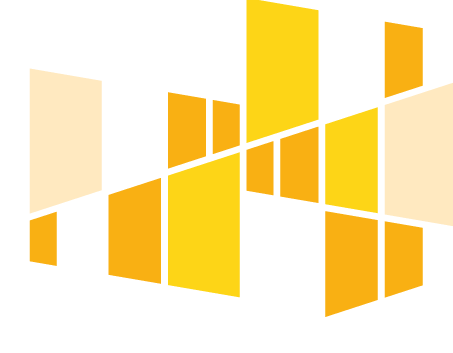 Regulamin konkursuNr RPLD.11.01.01-IZ.00-10-001/19Regionalny Program Operacyjny Województwa Łódzkiego na lata 2014-2020 Oś Priorytetowa XI Edukacja, Kwalifikacje, UmiejętnościDziałanie XI.1 Wysoka jakość edukacjiPoddziałanie XI.1.1 Edukacja przedszkolnaŁódź, ……………………Wersja 1.0Podstawy prawne i dokumenty Akty prawne:Rozporządzenie Parlamentu Europejskiego i Rady (UE) nr 1303/2013 z dnia 17 grudnia 2013 r. ustanawiające wspólne przepisy dotyczące Europejskiego Funduszu Rozwoju Regionalnego, Europejskiego Funduszu Społecznego, Funduszu Spójności, Europejskiego Funduszu Rolnego na rzecz Rozwoju Obszarów Wiejskich oraz Europejskiego Funduszu Morskiego i Rybackiego oraz ustanawiające przepisy ogólne dotyczące Europejskiego Funduszu Rozwoju Regionalnego, Europejskiego Funduszu Społecznego, Funduszu Spójności i Europejskiego Funduszu Morskiego i Rybackiego oraz uchylające rozporządzenie Rady (WE) nr 1083/2006 zwane dalej rozporządzeniem ogólnym.Rozporządzenie Parlamentu Europejskiego i Rady (UE) nr 1304/2013 z dnia 17 grudnia 2013 r. w sprawie Europejskiego Funduszu Społecznego i uchylającego rozporządzenie Rady (WE) nr 1081/2006. Rozporządzenie Ministra Infrastruktury i Rozwoju z dnia 2 lipca 2015 r. w sprawie udzielania pomocy de minimis oraz pomocy publicznej w ramach programów operacyjnych finansowanych z Europejskiego Funduszu Społecznego na lata 2014-2020.Rozporządzenie Komisji (UE) nr 1407/2013 z dnia 18 grudnia 2013 r. w sprawie stosowania art. 107 i 108 Traktatu o funkcjonowaniu Unii Europejskiej do pomocy de minimis.Rozporządzenie Komisji (UE) nr 651/2014 z dnia 17 czerwca 2014 r. uznające niektóre rodzaje pomocy za zgodne ze wspólnym rynkiem w zastosowaniu art. 107 i 108 Traktatu (ogólne rozporządzenie w sprawie wyłączeń blokowych).Ustawa z dnia 11 lipca 2014 r. o zasadach realizacji programów w zakresie polityki spójności finansowanych w perspektywie finansowej 2014-2020 zwana dalej ustawą wdrożeniową.Ustawa z dnia 27 sierpnia 2009 r. o finansach publicznych. Ustawa z dnia 14 czerwca 1960 r. Kodeks postępowania administracyjnego. Ustawa z dnia 29 stycznia 2004 r. Prawo zamówień publicznych.Ustawa z dnia 30 kwietnia 2004 r. o postępowaniu w sprawach dotyczących pomocy publicznej.Ustawa o systemie oświaty z dnia 7 września 1991 r.Ustawa z dnia 14 grudnia 2016 r. - Prawo oświatowe.Ustawa z dnia 26 stycznia 1982 r. Karta NauczycielaRozporządzenie Ministra Edukacji Narodowej z dnia 30 kwietnia 2013 r. w sprawie zasad udzielania i organizacji pomocy psychologiczno-pedagogicznej w publicznych przedszkolach, szkołach i placówkach (Dz. U. poz. 532 oraz z 2017 r. poz. 1643).Rozporządzenie Ministra Edukacji Narodowej z dnia 9 sierpnia 2017 r. w sprawie zasad organizacji i udzielania pomocy psychologiczno-pedagogicznej w publicznych przedszkolach, szkołach i placówkach (Dz. U. z 2017, poz. 1591 ze zm.).Rozporządzenie Ministra Edukacji Narodowej z dnia 28 sierpnia 2017 r. zmieniające rozporządzenie w sprawie zasad organizacji i udzielania pomocy psychologiczno-pedagogicznej w publicznych przedszkolach, szkołach i placówkach (Dz. U. z 2017, poz. 1643 ze zm.).Dokumenty i Wytyczne:Regionalny Program Operacyjny Województwa Łódzkiego na lata 2014-2020 z dnia 2 marca 2018 r.Szczegółowy Opis Osi Priorytetowych Regionalnego Programu Operacyjnego Województwa Łódzkiego na lata 2014-2020 z dnia 6 lutego 2019 r.Wytyczne w zakresie trybów wyboru projektów na lata 2014-2020 z dnia 13 lutego 2018 r.Wytyczne w zakresie kwalifikowalności wydatków w ramach Europejskiego Funduszu Rozwoju Regionalnego, Europejskiego Funduszu Społecznego oraz Funduszu Spójności na lata 2014-2020 z dnia 19 lipca 2017 r. zwane dalej Wytycznymi w zakresie kwalifikowalności. Wytyczne w zakresie informacji i promocji programów operacyjnych polityki spójności na lata 2014-2020 z dnia 3 listopada 2016 r.Wytyczne w zakresie warunków gromadzenia i przekazywania danych w postaci elektronicznej na lata 2014-2020 z grudnia 2017 r.Wytyczne w zakresie realizacji zasady równości szans i niedyskryminacji, w tym dostępności dla osób z niepełnosprawnościami oraz zasady równości szans kobiet i mężczyzn w ramach funduszy unijnych na lata 2014-2020 z dnia 5 kwietnia 2018 r.Wytyczne w zakresie realizacji przedsięwzięć z udziałem środków Europejskiego Funduszu Społecznego w obszarze edukacji na lata 2014-2020 z dnia 1 stycznia 2018 r.Wytyczne w zakresie monitorowania postępu rzeczowego realizacji programów operacyjnych na lata 2014 – 2020.Wykaz skrótów:EFS – Europejski Fundusz SpołecznyEFRR – Europejski Fundusz Rozwoju RegionalnegoIOK – Instytucja Organizująca Konkurs. IOK jest Instytucja Zarządzająca Regionalnym Programem Operacyjnym Województwa Łódzkiego na lata 2014-2020 (IZ), którą stanowi Zarząd Województwa Łódzkiego, obsługiwany przez Departament Europejskiego Funduszu Społecznego (DEFS) Urzędu Marszałkowskiego Województwa Łódzkiego, adres: ul. Traugutta 21/23, 90-113 Łódź.IZ – Instytucja Zarządzająca tj.: Zarząd Województwa Łódzkiego, obsługiwany przez Departament Europejskiego Funduszu Społecznego, ul. Traugutta 21/23, 90-113 ŁódźKOFM – Karta Oceny Formalno-Merytorycznej wniosku o dofinansowanie projektu konkursowego 
z EFS w ramach RPO WŁ na lata 2014-2020KOKP – Karta oceny ogólnego kryterium podsumowującego wniosku o dofinansowanie projektu konkursowego z Europejskiego Funduszu Społecznego w ramach Regionalnego Programu Operacyjnego Województwa Łódzkiego na lata 2014 - 2020KOP – Komisja Oceny ProjektówMIiR – Ministerstwo Inwestycji  i RozwojuPZP – Prawo zamówień publicznychRPO WŁ 2014-2020 – Regionalny Program Operacyjny Województwa Łódzkiego na lata 2014-2020SL2014 – aplikacja główna Centralnego Systemu Teleinformatycznego , o której mowa w Wytycznych w zakresie monitorowania postępu rzeczowego realizacji programów operacyjnych na lata 2014-2020 SzOOP – Szczegółowy Opis Osi Priorytetowych Regionalnego Programu Operacyjnego Województwa Łódzkiego na lata 2014-2020UMWŁ – Urząd Marszałkowski Województwa ŁódzkiegoWLWK – Wspólna Lista Wskaźników Kluczowych 2014-2020-EFS Załącznik nr 2 do Wytycznych 
w zakresie monitorowania postępu rzeczowego realizacji programów operacyjnych na lata 2014-2020 Definicje:beneficjent – zgodnie z definicją przyjętą w ustawie z dnia 6 grudnia 2016 r. o zasadach prowadzenia polityki rozwoju, osoba fizyczna, osoba prawna lub jednostka organizacyjna nieposiadająca osobowości prawnej, której ustawa przyznaje zdolność prawną, realizującą projekty finansowane z budżetu państwa lub ze źródeł zagranicznych na podstawie umowy o dofinansowanie projektu.certyfikacja – procedura, w wyniku której osoba ucząca się otrzymuje od upoważnionej instytucji formalny dokument, stwierdzający, że osiągnęła określoną kwalifikację. Certyfikacja następuje po walidacji, w wyniku wydania pozytywnej decyzji stwierdzającej, że wszystkie efekty uczenia się wymagane dla danej kwalifikacji zostały osiągnięte.cross-financing – zasada elastyczności, o której mowa w art.98 ust.2 rozporządzenia ogólnego, polegająca na możliwości finansowania działań w sposób komplementarny ze środków EFRR i EFS, w przypadku, gdy dane działanie z jednego funduszu objęte jest zakresem pomocy drugiego funduszu. generator wniosków – narzędzie informatyczne przeznaczone do obsługi procesu naboru wniosków o dofinansowanie składanych w ramach konkursówdiagnoza regionalna – Analiza upowszechnienia edukacji przedszkolnej na obszarze Województwa Łódzkiego. Badanie wykonane na potrzeby Regionalnego Programu Operacyjnego Województwa Łódzkiego na lata 2014-2020, styczeń 2017.działalność bieżąca przedszkola - działalność polegającą na realizacji zadań statutowych przedszkola, na którą ponoszone są wydatki bieżące.kompetencja – wyodrębniony zestaw efektów uczenia się/ kształcenia. Opis kompetencji zawiera jasno określone warunki, które powinien spełniać uczestnik projektu ubiegający się o nabycie kompetencji, tj. wyczerpującą informację o efektach uczenia się dla danej kompetencji oraz kryteria i metody ich weryfikacji.kompetencje cyfrowe (kompetencje w zakresie TIK) – definiowane jako zdolność do:przetwarzania (wyszukiwania, oceny, przechowywania) informacji;komunikacji (wchodzenia w cyfrowe interakcje, dzielenia się informacjami, znajomość netykiety i umiejętność zarządzania cyfrową tożsamością);tworzenia cyfrowej informacji (w tym również umiejętność programowania i znajomość zagadnień praw autorskich);zachowania bezpieczeństwa (ochrony cyfrowych urządzeń, danych, własnej tożsamości, zdrowia i środowiska);rozwiązywania problemów (technicznych, identyfikowania sytuacji, w których technologia może pomóc, bycia kreatywnym z użyciem technologii, identyfikowania luk w zakresie kompetencji);obsługi komputera i programów komunikacji cyfrowej.kompetencje kluczowe i umiejętności uniwersalne niezbędne na rynku pracy – umiejętności matematyczno-przyrodnicze, umiejętności posługiwania się językami obcymi (w tym język polski dla cudzoziemców i osób powracających do Polski i ich rodzin), TIK, umiejętności rozumienia (ang. literacy), kreatywność, innowacyjność, przedsiębiorczość, krytyczne myślenie, rozwiązywanie problemów, umiejętność uczenia się, umiejętność pracy zespołowej w kontekście środowiska pracy.kompetencje emocjonalno-społeczne – umiejętności komunikacyjne, rozpoznawania i kierowania swoimi emocjami, budowania dobrych relacji z innymi, ustalania i osiągania pozytywnych celów, a także ograniczania destrukcyjnych czy agresywnych zachowań.koncepcja uniwersalnego projektowania – zgodnie z Wytycznymi w zakresie realizacji zasady równości szans i niedyskryminacji w tym dostępności dla osób z niepełnosprawnościami oraz zasady równości szans kobiet i mężczyzn w ramach funduszy unijnych na lata 2014-2020 projektowanie produktów, środowiska, programów i usług w taki sposób, by były użyteczne dla wszystkich, w możliwie największym stopniu, bez potrzeby adaptacji lub specjalistycznego projektowania. Uniwersalne projektowanie nie wyklucza możliwości zapewniania dodatkowych udogodnień dla szczególnych grup osób z niepełnosprawnościami, jeżeli jest to potrzebne.kryteria wyboru projektów – kryteria umożliwiające ocenę projektu opisanego we wniosku 
o dofinansowanie projektu, wybór projektu do dofinansowania i zawarcie umowy 
o dofinansowanie projektu albo podjęcie decyzji o dofinansowaniu projektu, zgodne 
z warunkami, o których mowa w art. 125 ust. 3 lit. a rozporządzenia ogólnego, zatwierdzone przez komitet monitorujący, o którym mowa w art. 47 rozporządzenia ogólnego.kwalifikacja – to określony zestaw efektów uczenia się w zakresie wiedzy, umiejętności oraz kompetencji społecznych nabytych w edukacji formalnej, edukacji pozaformalnej lub poprzez uczenie się nieformalne, zgodnych z ustalonymi dla danej kwalifikacji wymaganiami, których osiągnięcie zostało sprawdzone w walidacji oraz formalnie potwierdzone przez instytucję uprawnioną do certyfikowania.mechanizm racjonalnych usprawnień – zgodnie z Wytycznymi w zakresie realizacji zasady równości szans i niedyskryminacji w tym dostępności dla osób z niepełnosprawnościami oraz zasady równości szans kobiet i mężczyzn w ramach funduszy unijnych na lata 2014-2020  konieczne i odpowiednie zmiany oraz dostosowania, nienakładające nieproporcjonalnego lub nadmiernego obciążenia, rozpatrywane osobno dla każdego konkretnego przypadku, w celu zapewnienia osobom z niepełnosprawnościami możliwości korzystania z wszelkich praw człowieka i podstawowych wolności oraz ich wykonywania na zasadzie równości z innymi osobami. Mechanizm racjonalnych usprawnień oznacza także możliwość sfinansowania specyficznych działań dostosowawczych uruchamianych wraz z pojawieniem się w projektach realizowanych z polityki spójności (w charakterze uczestnika lub personelu projektu) osoby z niepełnosprawnością. Każde zastosowanie mechanizmu racjonalnych usprawnień wynika z występowania przynajmniej trzech czynników w projekcie: a) specjalnej potrzeby uczestnika projektu/użytkownika produktów projektu lub personelu projektu; b) barier otoczenia; c) charakteru interwencji.nauczyciel – należy przez to rozumieć także wychowawcę i innego pracownika pedagogicznego zatrudnionego w OWP, szkole lub placówce systemu oświaty.organ dotujący – organ udzielający dotacji na podstawie przepisów ustawy o finansowaniu zadań oświatowych.organ prowadzący – minister właściwy, jednostka samorządu terytorialnego, osoba prawna niebędąca jednostką samorządu terytorialnego oraz osoba fizyczna, odpowiedzialna za działalność OWP, szkoły lub placówki systemu oświaty.osoby z niepełnosprawnościami – oznaczają osoby niepełnosprawne w rozumieniu ustawy z dnia 27 sierpnia 1997 r. o rehabilitacji zawodowej i społecznej oraz zatrudnianiu osób niepełnosprawnych (Dz. U. z 2018 r. poz. 511), a także osoby z zaburzeniami psychicznymi, w rozumieniu ustawy z dnia 19 sierpnia 1994 r. o ochronie zdrowia psychicznego (Dz. U. z 2017 r. poz. 882, z późn. zm.). W przypadku projektów realizowanych w celu tematycznym 10 Inwestowanie w kształcenie, szkolenie i szkolenie zawodowe na rzecz zdobywania umiejętności i uczenia się przez całe życie osoba z niepełnosprawnością to również uczeń albo dziecko w wieku przedszkolnym, posiadające orzeczenie o potrzebie kształcenia specjalnego, wydane ze względu na dany rodzaj niepełnosprawności, oraz dzieci i młodzież, posiadające orzeczenie o potrzebie zajęć rewalidacyjno-wychowawczych, wydawane ze względu na niepełnosprawność intelektualną w stopniu głębokim. Orzeczenia te są wydawane przez zespół orzekający działający w publicznej poradni psychologiczno-pedagogicznej, w tym poradni specjalistycznej; IZ ma możliwość rozszerzenia zakresu stosowania Wytycznych również na inne osoby z niepełnosprawnościami (lub wybrane ich kategorie);ośrodek wychowania przedszkolnego (OWP) – publiczny lub niepubliczny podmiot, o którym mowa w art. 31 ust. 1 Prawa oświatowego.partner – podmiot w rozumieniu art. 33 ust. 1 ustawy wdrożeniowej, który jest wymieniony 
w zatwierdzonym wniosku o dofinansowanie projektu, realizujący wspólnie z beneficjentem 
(i ewentualnie innymi partnerami) projekt na warunkach określonych w umowie o dofinansowanie 
i porozumieniu albo umowie o partnerstwie i wnoszący do projektu zasoby ludzkie, organizacyjne, techniczne lub finansowe (warunki uczestnictwa partnera w projekcie określa IZ PO). Zgodnie 
z Wytycznymi jest to podmiot, który ma prawo do ponoszenia wydatków na równi z beneficjentem, chyba że z treści Wytycznych wynika, że chodzi o beneficjenta jako stronę umowy o dofinansowanie.projekt edukacyjny – indywidualne lub zespołowe, planowe działanie dzieci w wieku przedszkolnym, uczniów albo słuchaczy, mające na celu rozwiązanie konkretnego problemu, z zastosowaniem różnorodnych metod. Projekt edukacyjny jest realizowany pod opieką nauczyciela i obejmuje następujące działania (dostosowane do możliwości osób z nich korzystających):wybranie tematu projektu edukacyjnego;określenie celów projektu edukacyjnego i zaplanowanie etapów jego realizacji;wykonanie zaplanowanych działań;przedstawienie rezultatów projektu edukacyjnego.sieci współpracy i samokształcenia – lokalne lub regionalne zespoły nauczycieli z różnych OWP,  szkół  lub  placówek  systemu  oświaty,  którzy  w  zorganizowany  sposób  współpracują ze sobą, szczególnie w zakresie rozwiązywania problemów i dzielenia się doświadczeniem; 32) sieć przedszkolna – sieć, o której mowa w art. 32 Prawa oświatowego;specjalne potrzeby rozwojowe i edukacyjne –  indywidualne  potrzeby  rozwojowe i edukacyjne dzieci w wieku przedszkolnym oraz uczniów, o których mowa rozporządzeniu Ministra  Edukacji  Narodowej z dnia 30  kwietnia 2013 r. w sprawie zasad udzielania i organizacji pomocy psychologiczno-pedagogicznej w publicznych przedszkolach, szkołach i placówkach (Dz. U. poz. 532 oraz z 2017 r. poz. 1643) oraz w rozporządzeniu Ministra Edukacji Narodowej z dnia 9 sierpnia 2017 r. w sprawie zasad organizacji i udzielania pomocy psychologiczno-pedagogicznej w publicznych przedszkolach, szkołach i placówkach (Dz. U. z 2017, poz. 1591 z późn. zm.), zwanym dalej: rozporządzeniem MEN o pomocy psychologiczno-pedagogicznej.środki trwałe – zgodnie z art. 3 ust. 1 pkt 15 ustawy z dnia 29 września 1994 r. o rachunkowości 
z zastrzeżeniem inwestycji, o których mowa w art. 3 ust 1 pkt 17 tej ustawy, są to rzeczowe aktywa trwałe i zrównane z nimi, o przewidywanym okresie ekonomicznej użyteczności dłuższym niż rok, kompletne, zdatne do użytku i przeznaczone na potrzeby jednostki organizacyjnej; zalicza się do nich w szczególności: nieruchomości – w tym grunty, prawo użytkowania wieczystego gruntu, budowle 
i budynki, a także będące odrębną własnością lokale, spółdzielcze własnościowe prawo do lokalu mieszkalnego oraz spółdzielcze prawo do lokalu użytkowego, maszyny, urządzenia, środku transportu i inne rzeczy, ulepszenia w obcych środkach trwałych, inwentarz żywy.umiejętności – przyswojona w procesie uczenia się zdolność do wykonywania zadań i rozwiązywania problemów właściwych dla dziedziny uczenia się lub działalności zawodowej;walidacja – wieloetapowy proces sprawdzania, czy – niezależnie od sposobu uczenia się – efekty uczenia się wymagane dla danej kwalifikacji zostały osiągnięte. Walidacja poprzedza certyfikowanie. Walidacja obejmuje identyfikację i dokumentację posiadanych efektów uczenia się oraz ich weryfikację w odniesieniu do wymagań określonych dla kwalifikacji. Walidacja powinna być prowadzona w sposób trafny (weryfikowane są efekty uczenia się, które zostały określone dla danej kwalifikacji) i rzetelny (wynik weryfikacji jest niezależny od miejsca, czasu, metod oraz osób przeprowadzających walidację). Walidację kończy podjęcie i wydanie decyzji, jakie efekty uczenia się można potwierdzić, jakie zaś nie.wartości niematerialne i prawne – o których mowa z art. 3 ust. 1 pkt 14 ustawy 
z dnia 29 września 1994 r. o rachunkowości z zastrzeżeniem inwestycji, o których mowa w  art. 3 ust. 1 pkt 17 tej ustawy, nabyte przez wnioskodawcę/partnera , zaliczane do aktywów trwałych, prawa majątkowe nadające się do gospodarczego wykorzystania, o przewidywanym okresie ekonomicznej użyteczności dłuższym niż rok, przeznaczone do używania na potrzeby jednostki, a w szczególności: autorskie prawa majątkowe, prawa pokrewne, licencje, koncesje, prawa do wynalazków, patentów, znaków towarowych, wzorów użytkowych oraz zdobniczych, know-how; w przypadku wartości niematerialnych i prawnych oddanych do używania na podstawie umowy najmu, dzierżawy lub leasingu, wartości niematerialne i prawne zalicza się do aktywów trwałych jednej ze stron umowy, zgodnie z warunkami określonymi w ustawie o rachunkowości,wnioskodawca – zgodnie z definicją w art. 2 pkt 28 ustawy wdrożeniowej, podmiot, który złożył wniosek o dofinansowanie projektu,wydatek kwalifikowalny – koszt lub wydatek poniesiony w związku z realizacją projektu w ramach PO, które spełniają kryteria refundacji, rozliczenia (w przypadku systemu zaliczkowego) zgodnie z umową o dofinansowanie.wykonawca – osoba fizyczna (nie dotyczy osób będących personelem projektu) osoba prawna albo jednostka organizacyjna nieposiadająca osobowości prawnej, która oferuje realizację robót budowlanych, określone produkty lub usługi na rynku lub zawarła umowę w sprawie realizacji zamówienia w projekcie realizowanym w ramach PO. Postanowienia ogólneIOK zastrzega sobie prawo do wprowadzania zmian w niniejszym Regulaminie w trakcie trwania konkursu do czasu jego rozstrzygnięcia, z zastrzeżeniem zmian skutkujących nierównym traktowaniem wnioskodawców, chyba, że konieczność wprowadzenia tych zmian wynika z przepisów powszechnie obowiązującego prawa.W przypadku zmian w Regulaminie informacja o ich wprowadzeniu, aktualna treść Regulaminu, uzasadnienie oraz termin, od którego obowiązuje nowy Regulamin, IOK zamieszcza na stronie internetowej www.rpo.lodzkie.pl oraz www.funduszeeuropejskie.gov.pl.W przypadku, gdy RPO WŁ 2014-2020 zawiera w poszczególnych obszarach rozstrzygnięcia inne niż zawarte w wytycznych Ministra Rozwoju, przy realizacji wsparcia pierwszeństwo mają przyjęte decyzją Komisji Europejskiej postanowienia RPO WŁ 2014-2020, przy czym rozstrzygnięcia te muszą jednoznaczne wynikać z postanowień RPO WŁ 2014-2020. Biorąc pod uwagę powyższe, wnioskodawca zobowiązany jest w pierwszej kolejności stosować zapisy RPO WŁ 2014-2020 w przypadku kolizji z zapisami zawartymi w wytycznych, natomiast w pozostałych obszarach niepozostających w sprzeczności z RPO WŁ 2014-2020 wnioskodawca zobowiązany jest do stosowania zapisów zawartych w wytycznych Ministra Rozwoju.IOK zastrzega możliwość anulowania ogłoszonego konkursu w uzasadnionych przypadkach, m.in.:wystąpienia zdarzeń losowych, niezależnych od IOK, niemożliwych do przewidzenia na etapie sporządzania Regulaminu,zmiany aktów prawnych lub wytycznych mających wpływ na proces wyboru projektów do dofinansowania.Za każdym razem, gdy w Regulaminie wskazuje się liczbę dni, mowa jest o dniach kalendarzowych.Do postępowania w zakresie ubiegania się o dofinansowanie oraz udzielania dofinansowania na podstawie ustawy wdrożeniowej nie stosuje się przepisów ustawy z dnia 14 czerwca 1960 r. – Kodeks postępowania administracyjnego, z wyjątkiem przepisów dotyczących wyłączenia pracowników organu, i sposobu obliczania terminów, chyba że ustawa wdrożeniowa wskazuje inaczej.Informacje o konkursieInstytucja organizująca konkursInstytucją Organizującą Konkurs (IOK) jest Instytucja Zarządzająca Regionalnym Programem Operacyjnym Województwa Łódzkiego na lata 2014-2020 (IZ RPO WŁ), którą stanowi Zarząd Województwa Łódzkiego, obsługiwany przez Departament Europejskiego Funduszu Społecznego (DEFS) Urzędu Marszałkowskiego Województwa Łódzkiego, adres: ul. Traugutta 21/23, 90-113 Łódź.Kontakt i informacje dotyczące konkursuInformacji i wyjaśnień dotyczących konkursu drogą telefoniczną oraz za pomocą poczty elektronicznej e-mail udzielają:Główny Punkt Informacyjny w Łodziul. Moniuszki 7/9, 90-101 Łódźgodziny pracy: pn. 8.00-18.00, wt.– pt. 8.00-16.00tel. 42 663 31 07, 42 663 34 05, 42 291 97 60e-mail: GPILodz@lodzkie.plLokalny Punkt Informacyjny w Bełchatowieul. Kościuszki 17, 97-400 Bełchatówgodziny pracy: pn. 8.00-18.00 wt.– pt. 8.00-16.00  tel. 44 633 34 63, 44 633 05 13e-mail: LPIBelchatow@lodzkie.plLokalny Punkt Informacyjny w BrzezinachSienkiewicza 16, 95-060 Brzezinygodziny pracy: pn. 8.00-18.00 wt.– pt. 8.00-16.00tel. 46 874 31 54, 46 816 68 17e-mail: LPIBrzeziny@lodzkie.plLokalny Punkt Informacyjny w Łowiczuul. Świętojańska 1, 99-400 Łowiczgodziny pracy: pn. 8.00-18.00 wt.– pt. 8.00-16.00tel. 46 837 52 67, 46 837 72 29e-mail: LPILowicz@lodzkie.pl Lokalny Punkt Informacyjny w Sieradzu ul. Kościuszki 6, 98-200 Sieradzgodziny pracy: pn. 8.00-18.00, wt.– pt. 8.00-16.00tel. 43 678 40 80, 43 822 89 25e-mail: LPISieradz@lodzkie.plInformacje i wyjaśnienia w zakresie kwestii technicznych działania generatora wniosków udzielane są drogą telefoniczną: nr 42 663 30 68 oraz za pośrednictwem poczty elektronicznej e-mail: generatorefs@lodzkie.pl.Kwota przeznaczona na dofinansowanie projektów i poziom dofinansowania projektówCałkowita kwota środków przeznaczonych na dofinansowanie projektów w ramach niniejszego konkursu wynosi: 3 200 000,00 EUR, co stanowi 13 729 600,00 PLN.Maksymalny poziom dofinansowania to 85%, w tym wsparcie finansowe EFS 85%. Poziom wkładu własnego: 15%IOK zastrzega sobie możliwość zmiany kwoty przeznaczonej na dofinansowanie projektów w tym w wyniku zmiany kursu euro.Minimalna wartość projektu zgodnie z zapisami SzOOP to 50 000,00 PLN.IOK może zwiększyć kwotę przeznaczoną na dofinansowanie projektów przed rozstrzygnięciem konkursu.IOK po rozstrzygnięciu konkursu może podjąć decyzję o zwiększeniu kwoty alokacji dla konkursu i wyborze projektów, które uzyskały wymaganą liczbę punktów, lecz ze względu na wyczerpanie pierwotnej kwoty alokacji nie zostały wybrane do dofinansowania.Wybór do dofinansowania projektów, wynikający ze zwiększenia kwoty alokacji następuje z zachowaniem zasady równego traktowania wnioskodawców tj. zgodnie z kolejnością zamieszczenia projektów na liście i uwzględnieniem wszystkich projektów, które uzyskały taką samą liczbę punktów. Informacja o wyborze projektów do dofinansowania upubliczniana jest na stronie internetowej www.rpo.lodzkie.pl i www.funduszeeuropejskie.gov.pl. Podmioty uprawnione do ubiegania się o dofinansowanieWszystkie podmioty – z wyłączeniem osób fizycznych (nie dotyczy osób prowadzących działalność gospodarczą lub oświatową na podstawie przepisów odrębnych).Grupa docelowaOstatecznymi odbiorcami wsparcia mogą być:dzieci w wieku przedszkolnym, nauczyciele i pracownicy pedagogiczni zatrudnieni w ośrodkach wychowania przedszkolnego, w tym w przedszkolach specjalnych i integracyjnych, ośrodki wychowania przedszkolnego (w tym przedszkola specjalne i integracyjne) oraz inne funkcjonujące formy wychowania przedszkolnego.Przedmiot konkursu – typy projektówIZ RPO WŁ 2014-2020 ogłasza konkurs nr RPLD.11.01.01-IZ.00-10-001/19 na projekty przyczyniające się do zwiększenie uczestnictwa dzieci w wysokiej jakości edukacji przedszkolnej w ramach Osi Priorytetowej: XI Edukacja, Kwalifikacje, Umiejętności, Działania: XI.1 Wysoka jakość edukacji, Poddziałania XI.1.1 Edukacja przedszkolna. Wsparciem mogą zostać objęte następujące typy projektów:1.	upowszechnianie wysokiej jakości edukacji przedszkolnej świadczonej w ośrodkach wychowania przedszkolnego (w tym również w innych funkcjonujących formach wychowania przedszkolnego), w szczególności w przedszkolach specjalnych i integracyjnych, obejmujące:a)	wsparcie istniejących lub nowo utworzonych ośrodków wychowania przedszkolnego w zakresie generowania i funkcjonowania nowych miejsc przedszkolnych, b)	dostosowanie istniejących miejsc wychowania przedszkolnego do potrzeb dzieci z niepełnosprawnościami lub realizacja dodatkowej oferty edukacyjnej i specjalistycznej umożliwiającej dziecku z niepełnosprawnością udział w wychowaniu przedszkolnym poprzez wyrównanie deficytu wynikającego z niepełnosprawności,c)	rozszerzanie oferty ośrodków wychowania przedszkolnego o organizację i prowadzenie dodatkowych zajęć wspierających na rzecz zwiększania szans edukacyjnych dzieci w zakresie wyrównywania stwierdzonych deficytów, d)	kształtowanie i rozwijanie u dzieci kompetencji kluczowych oraz umiejętności uniwersalnych niezbędnych na rynku pracy,e)	doskonalenie zawodowe nauczycieli w zakresie umiejętności i kompetencji niezbędnych do pracy z dziećmi, w tym z dziećmi ze specjalnymi potrzebami edukacyjnymi,f)	doskonalenie umiejętności, kompetencji lub kwalifikacji nauczycieli w zakresie stosowania metod oraz form organizacyjnych sprzyjających rozwijaniu u dzieci kompetencji kluczowych oraz umiejętności uniwersalnych niezbędnych na rynku pracy. Działania wymienione w podpunkcie c – f będą realizowane jako uzupełnienie działań realizowanych w konkretnym OWP, o których mowa w podpunkcie a lub b.Projekt może być realizowany na terenie gminy, gdzie wnioskodawca będący organem prowadzącym posiada OWP, w którym/ch łączna liczba dzieci nieprzyjętych w podstawowym postępowaniu rekrutacyjnym przeprowadzonym na rok szkolny 2018/2019 wyniosła minimum 15.Warunek dotyczy każdego projektu obejmującego typ 1a.  Nowe miejsca wychowania przedszkolnego w ramach typu 1a tworzone są:w istniejącej bazie oświatowej, w tym np.: w budynkach po zlikwidowanych placówkach oświatowych, pomieszczeniach domów kultury, żłobkach, itd., albow budynkach innych niż wymienione powyżej, w tym np.: zlokalizowanych przy urzędach gminy, w pomieszczeniach remiz strażackich, w pomieszczeniach ośrodków zdrowia, albow funkcjonujących OWP, albow nowej bazie lokalowej.W ramach typu projektu 1a możliwe są działania obejmujące m.in. następujące kategorie wydatków:dostosowanie lub adaptacja pomieszczeń, w tym m. in. do wymogów budowalnych, sanitarno-higienicznych, zgodnie z koncepcją uniwersalnego projektowania lub w przypadku braku możliwości jej zastosowania wykorzystano mechanizm racjonalnych usprawnień,dostosowanie istniejącej bazy lokalowej przedszkoli do nowo tworzonych miejsc wychowania przedszkolnego,zakup i montaż wyposażenia, w tym. mebli, wyposażenia wypoczynkowego, sprzętu TIK, oprogramowania,zakup pomocy dydaktycznych, specjalistycznego sprzętu lub narzędzi dostosowanych do rozpoznawania potrzeb rozwojowych i edukacyjnych oraz możliwości psychofizycznych dzieci i czynników środowiskowych wpływających na ich funkcjonowanie w OWP, wspomagania rozwoju i prowadzenia terapii dzieci ze specjalnymi potrzebami edukacyjnymi, ze szczególnym uwzględnieniem tych pomocy dydaktycznych, sprzętu i narzędzi, które są zgodne z koncepcją uniwersalnego projektowania lub w przypadku braku możliwości jej zastosowania wykorzystano mechanizm racjonalnych usprawnień,budowa, wyposażenie i montaż placu zabaw wraz z bezpieczną nawierzchnią i ogrodzeniem,modyfikacja przestrzeni wspierająca rozwój psychoruchowy i poznawczy dzieci,zapewnienie przez okres nie dłuższy niż 12 miesięcy działalności bieżącej nowo utworzonego miejsca wychowania przedszkolnego, w tym: koszty wynagrodzenia nauczycieli i personelu zatrudnionego w OWP, koszty żywienia dzieci,wydłużenie godzin pracy OWP,inne wydatki, o ile są niezbędne do uczestnictwa konkretnego dziecka w wychowaniu przedszkolnym oraz prawidłowego funkcjonowania OWP.W ramach typu projektu 1b możliwe są działania obejmujące wydatki wymieniowe powyżej, ponoszone na dostosowanie istniejących miejsc wychowania przedszkolnego do potrzeb dzieci z niepełnosprawnościami, jednak wyłącznie w zakresie bezpośrednio wynikającym z diagnozy potrzeb i stopnia niedostosowania OWP.Maksymalna wartość projektu ogółem na dostosowanie istniejących miejsc wychowania przedszkolnego dla 1 dziecka z niepełnosprawnością wynosi 100.000,00 zł.Zakres wsparcia w ramach typu projektu 1c obejmuje zajęcia spełniające łącznie następujące warunki:a)	zajęcia dodatkowe w publicznych OWP, o których mowa poniżej w lit. b ppkt iii są realizowane poza czasem bezpłatnego nauczania, wychowania i opieki, w minimalnym wymiarze określonym w art. 13 ust. 1 pkt 2, art. 13 ust. 2 i 3 Prawa oświatowego i przepisów ustawy o finansowaniu zadań oświatowych, z zastrzeżeniem lit. c i lit. d;b)	katalog dodatkowych zajęć obejmuje wyłącznie:i)	zajęcia specjalistyczne, o których mowa w § 6 ust. 1 pkt 2 rozporządzenia Ministra Edukacji Narodowej z dnia 9 sierpnia 2017 r. w sprawie zasad organizacji i udzielania pomocy psychologiczno-pedagogicznej w publicznych przedszkolach, szkołach i placówkach: korekcyjno-kompensacyjne, logopedyczne, rozwijające kompetencje emocjonalno-społeczne oraz inne zajęcia o charakterze terapeutycznym;ii)	zajęcia w ramach wczesnego wspomagania rozwoju w rozumieniu Prawa oświatowego;iii)	zajęcia stymulujące rozwój psychoruchowy np. gimnastyka korekcyjna;c)	w publicznych OWP zajęcia dodatkowe, których mowa w lit. b ppkt i oraz i mogą być realizowane także w czasie bezpłatnego nauczania, wychowania i opieki;d)	w publicznych OWP zajęcia dodatkowe, o których mowa w lit. b ppkt iii, mogą być realizowane w czasie bezpłatnego nauczania, wychowania i opieki, o ile wynikają z potrzeb wymagających rozszerzenia zakresu zajęć, o których mowa w lit. b ppkt i oraz ii;e)	dodatkowe zajęcia dotyczą kwestii kluczowych z perspektywy wyrównywania deficytów w edukacji przedszkolnej w konkretnej gminie/mieście, z uwzględnieniem możliwości ich kontynuacji, np. przez nauczycieli wychowania przedszkolnego po zakończeniu realizacji projektu;f)	dodatkowe zajęcia są prowadzone z uwzględnieniem indywidualnych potrzeb rozwojowych i edukacyjnych oraz możliwości psychofizycznych dzieci objętych wsparciem w tym OWP;g)	dodatkowe zajęcia mogą być realizowane w OWP, w których w analogicznym zakresie obszarowym, co do treści i odbiorców (ogólnej liczby dzieci w OWP) nie były finansowane od co najmniej 12 miesięcy poprzedzających złożenie wniosku o dofinansowanie projektu (średniomiesięcznie);h)	dodatkowe zajęcia mogą być adresowane do wszystkich dzieci danego OWP, niezależnie od liczby nowo utworzonych lub dostosowanych miejsc wychowania przedszkolnego. Kwota wydatków na realizację zajęć dodatkowych stanowi nie więcej niż 30% kosztów bezpośrednich projektu. Limit nie ma zastosowania w przypadku dodatkowej oferty edukacyjnej dla dzieci z niepełnosprawnościami.Zakres wsparcia w ramach typu projektu 1d obejmuje w szczególności:a)	realizację projektów edukacyjnych w OWP,b)	realizację dodatkowych zajęć dydaktyczno-wyrównawczych służących wyrównywaniu dysproporcji edukacyjnych w trakcie procesu kształcenia dla dzieci w wieku przedszkolnym mających trudności w spełnianiu wymagań edukacyjnych, wynikających z podstawy programowej kształcenia przedszkolnego,c)	realizację różnych form rozwijających uzdolnienia w wieku przedszkolnym,d)	organizację kółek zainteresowań, warsztatów, laboratoriów dla dzieci w wieku przedszkolnym,e)	realizację zajęć organizowanych poza OWP.Zakres wsparcia w ramach typu projektu 1e obejmuje w szczególności:a)	kursy i szkolenia doskonalące, w tym z wykorzystaniem pracy trenerów przeszkolonych w ramach PO WER oraz studia podyplomowe spełniające wymogi	określone w rozporządzeniu Ministra Nauki i Szkolnictwa Wyższego z dnia 17 stycznia 2012 r. w sprawie standardów kształcenia przygotowującego do wykonywania zawodu nauczyciela (Dz. U. poz. 131);b)  wspieranie istniejących,  budowanie nowych	i moderowanie sieci współpracy i samokształcenia nauczycieli;c)	współpracę ze specjalistycznymi ośrodkami, np. specjalnymi ośrodkami szkolno-wychowawczymi, poradniami psychologiczno-pedagogicznymi, OWP i szkołami kształcącymi dzieci i młodzież z niepełnosprawnościami.Zakres wsparcia w ramach typu projektu 1f obejmuje w szczególności:a)	kursy i szkolenia doskonalące (teoretyczne i praktyczne), w tym z wykorzystaniem trenerów przeszkolonych w ramach PO WER, studia podyplomowe;b) wspieranie istniejących, budowanie nowych i moderowanie sieci współpracy i samokształcenia nauczycieli;c)	realizację w OWP programów wspomagania;d)	staże i praktyki nauczycieli realizowane we współpracy instytucjami wspomagającymi przedszkola;e)	współpracę ze specjalistycznymi jednostkami, np.: szkołami lub ośrodkami kształcącymi dzieci i młodzież z niepełnosprawnościami, specjalnymi ośrodkami szkolno-wychowawczymi, młodzieżowymi ośrodkami wychowawczymi, młodzieżowymi ośrodkami socjoterapii, poradniami psychologiczno-pedagogicznymi;f)	wykorzystanie narzędzi, metod lub form pracy wypracowanych w ramach projektów, w tym pozytywnie zwalidowanych produktów projektów innowacyjnych, zrealizowanych w latach 2007-2013 w ramach PO KL.W przypadku realizacji programu wspomagania, który jest formą doskonalenia nauczycieli związaną z bezpośrednim wsparciem OWP, musi zostać zapewniona zgodność interwencji ze wszystkimi wskazanymi poniżej warunkami:program wspomagania powinien służyć pomocą OWP w wykonywaniu zadań na rzecz kształtowania i rozwijania u dzieci w wieku przedszkolnym kompetencji kluczowych oraz umiejętności uniwersalnych niezbędnych na rynku pracy;zakres wspomagania wynika z analizy indywidualnej sytuacji OWP i odpowiada na specyficzne potrzeby tych podmiotów w zakresie wskazanym w podrozdziale;realizacja programów wspomagania obejmuje następujące etapy:przeprowadzenie diagnozy obszarów problemowych związanych z realizacją przez OWP zadań z zakresu kształtowania i rozwijania u dzieci w wieku przedszkolnym kompetencji kluczowych oraz umiejętności uniwersalnych niezbędnych na rynku pracy;prowadzenie procesu wspomagania w oparciu o ofertę doskonalenia nauczycieli przygotowaną zgodnie z potrzebami danego OWP z możliwością wykorzystania ofert doskonalenia funkcjonujących na rynku, m. in. udostępnianych przez centralne i wojewódzkie placówki doskonalenia nauczycieli;monitorowanie i ocena procesu wspomagania z wykorzystaniem m. in. ewaluacji  wewnętrznej OWP.Okres kwalifikowalności wydatków Początkiem okresu kwalifikowalności wydatków jest 1 stycznia 2014 r. Końcową datą kwalifikowalności jest 31 grudnia 2023 r.Wnioskodawca we wniosku o dofinansowanie określa datę rozpoczęcia i zakończenia realizacji projektu, mając na uwadze, iż okres realizacji projektu jest tożsamy z okresem, w którym poniesione wydatki mogą zostać uznane za kwalifikowalne. Wskazany przez wnioskodawcę we wniosku okres realizacji projektu jest zarówno rzeczowym jak i finansowym okresem realizacji.Okres kwalifikowalności wydatków w ramach danego projektu określany jest w umowie o dofinansowanie.Co do zasady, środki na finansowanie projektu mogą być przeznaczone na sfinansowanie przedsięwzięć zrealizowanych w ramach projektu przed podpisaniem umowy o dofinansowanie, o ile wydatki zostaną uznane za kwalifikowalne oraz dotyczyć będą okresu realizacji projektu. Równocześnie należy podkreślić, że wydatkowanie środków, do chwili zatwierdzenia wniosku i podpisania umowy, odbywa się na wyłączną odpowiedzialność danego wnioskodawcy. W przypadku, gdy projekt nie otrzyma dofinansowania, uprzednio poniesione wydatki nie będą mogły zostać zrefundowane.Po zakończeniu realizacji projektu możliwe jest kwalifikowanie wydatków poniesionych po dniu wskazanym w umowie jako dzień zakończenia realizacji projektu, o ile wydatki te odnoszą się do okresu kwalifikowalności projektu, zostaną poniesione do 31 grudnia 2023 r. oraz zostaną uwzględnione we wniosku o płatność końcową.Przy określaniu daty rozpoczęcia realizacji projektu należy uwzględnić czas niezbędny na przeprowadzenie oceny projektu i rozstrzygnięcie konkursu, a także na przygotowanie przez wnioskodawcę dokumentów wymaganych do zawarcia umowy z IZ.Dofinansowania nie mogą otrzymać projekty w pełni zrealizowane.Wymagane wskaźniki pomiaru celuW ramach przedmiotowego konkursu w przypadku realizacji adekwatnego wsparcia, obowiązują następujące wskaźniki:Wskaźniki rezultatu w ramach projektu, zgodnie z założeniami RPO, powinny prowadzić do osiągnięcia oczekiwanych efektów wsparcia na następującym poziomie:liczba nauczycieli, którzy uzyskali kwalifikacje lub nabyli kompetencje po opuszczeniu programu – 80%.W przypadku kwalifikacji we wskaźniku:liczba nauczycieli, którzy, uzyskali kwalifikacje lub nabyli kompetencje po opuszczeniu programunależy pamiętać, że w ramach wskaźnika należy wykazać osoby, które uzyskały kwalifikacje (zgodne z definicją kwalifikacji) w wyniku przeprowadzonej certyfikacji. Certyfikacja następuje po walidacji, w wyniku wydania pozytywnej decyzji stwierdzającej, że wszystkie efekty uczenia się wymagane dla danej kwalifikacji zostały osiągnięte.Tym samym uczestnika można uwzględnić w ww. wskaźnikach, jeżeli zda formalny egzamin potwierdzający zdobyte kwalifikacje. Ponadto egzamin musi zostać przeprowadzony przez uprawnioną do tego instytucję. Uczestnicy, którzy po ukończeniu kursu otrzymują jedynie zaświadczenie ukończenia szkolenia nie będą mogli być ujmowani w powyższych wskaźnikach. Certyfikaty i inne dokumenty potwierdzające uzyskanie kwalifikacji powinny być rozpoznawalne i uznawane w danym środowisku, sektorze lub branży.W przypadku kompetencji we wskaźniku: liczba nauczycieli, którzy, uzyskali kwalifikacje lub nabyli kompetencje po opuszczeniu programu,fakt nabycia kompetencji odbywa się w oparciu o jednolite kryteria wypracowane na poziomie krajowym w ramach IV etapów. Warunkiem nabycia kompetencji jest zrealizowanie wszystkich etapów nabycia kompetencji (zestaw efektów uczenia się). Wnioskodawca we wniosku o dofinansowanie musi opisać standard wymagań (efekty uczenia się, które osiągną uczestnicy zajęć) i sposób weryfikacji nabycia kompetencji (egzamin zewnętrzny, test, rozmowa oceniająca, etc.).W przypadku kompetencji (o ile nie wskazano, że powinny być one potwierdzone formalnym certyfikatem), nie jest konieczne spełnienie warunków dotyczących walidacji, certyfikowania oraz rozpoznawalności dokumentów potwierdzających ich nabycie.Elementem wspólnym kwalifikacji i kompetencji jest konieczność określenia efektów uczenia się (np. wskazanie we wniosku o dofinansowanie, co dana osoba powinna wiedzieć, co potrafić i jakie kompetencje społeczne posiadać po zakończeniu danej formy wsparcia (np. kursu, szkolenia).Szczegółowe informacje dotyczące uzyskiwania kwalifikacji w ramach projektów współfinansowanych z Europejskiego Funduszu Społecznego znajdują się w Załączniku nr 15 - Podstawowe informacje dotyczące uzyskiwania kwalifikacji w ramach projektów współfinansowanych z Europejskiego Funduszu Społecznego.	Oprócz obligatoryjnych wskaźników, wnioskodawca może określić też własne wskaźniki rezultatu i produktu zgodnie ze specyfiką projektu.W przypadku, gdy projekt spełnia kryteria/um premiujące, zaleca się ustalenie wskaźników produktu odnoszących się do obszaru spełnionego kryterium. Rekomendowane wskaźniki odnoszące się do kryteriów premiujących:liczba istniejących OWP, które nie korzystały ze środków EFS dostępnych w ramach programów operacyjnych w ciągu 36 miesięcy poprzedzających moment złożenia wniosku o dofinansowanie,liczba osób z niepełnosprawnościami objętych wsparciem,liczba OWP zlokalizowanych na obszarach wiejskich objętych wsparciem,liczba OWP zlokalizowanych na terenie miast średnich, w tym tracących funkcje społeczno-gospodarcze.W przypadku, gdy wnioskodawca nie ustali wskaźników produktu odnoszących się do obszaru spełnionego kryterium, premia punktowa za spełnienie kryterium nie zostanie przyznana.Zasady finansowaniaZasady finansowania projektu określa umowa o dofinansowanie projektu oraz SzOOP. Warunki i procedury dotyczące kwalifikowalności wydatków są określone w Wytycznych w zakresie kwalifikowalności.Wkład własnyWszystkie podmioty ubiegające się o dofinansowanie w ramach Poddziałania XI.1.1, bez względu na formę prawną, zobowiązane są do wniesienia wkładu własnego stanowiącego minimum 15% wydatków kwalifikowalnych projektu.Wkładem własnym są środki zabezpieczone przez wnioskodawcę, które zostaną przeznaczone na pokrycie wydatków kwalifikowalnych i nie zostaną wnioskodawcy przekazane w formie dofinansowania. Wartość wkładu własnego stanowi zatem różnicę między kwotą wydatków kwalifikowalnych a kwotą dofinansowania przekazaną wnioskodawcy, zgodnie z poziomem dofinansowania dla projektu, rozumianą jako procent dofinansowania wydatków kwalifikowalnych.Wkład własny może być wnoszony w formie:niepieniężnej, w tym wkład niepieniężny wnoszony przez stronę trzecią w formie dodatków lub wynagrodzeń, lubfinansowej, np. poprzez:środki będące w dyspozycji danej instytucji,środki wpłacane przez podmioty zewnętrzne,środki prywatne angażowane w ramach projektów objętych pomocą publiczną.W przypadku wniesienia wkładu niepieniężnego do projektu, współfinansowanie z EFS oraz innych środków publicznych (krajowych) niebędących wkładem własnym wnioskodawcy, nie może przekroczyć wartości całkowitych wydatków kwalifikowalnych pomniejszonych o wartość wkładu niepieniężnego. Wartość przypisana wkładowi niepieniężnemu nie może przekraczać stawek rynkowych.Zaangażowanie wkładu niepieniężnego w realizację projektu może polegać na wykazaniu wyceny min. następujących kosztów:Wkład w postaci finansowej wykazywany przez wnioskodawcę w projekcie może pochodzić z następujących źródeł:Należy pamiętać, że opłaty rodziców za pobyt dziecka w ośrodku wychowania przedszkolnego stanowią źródło finansowania wkładu własnego. Oznacza to, że w ramach projektu opłaty rodziców mogą zostać przeznaczone na sfinansowanie wkładu własnego np. w postaci wyżywienia.Wkład własny (w formie pieniężnej) lub jego część może być wniesiony w ramach kosztów pośrednich.Wkład własny jest wykazywany we wniosku o dofinansowanie, przy czym to wnioskodawca określa formę wniesienia wkładu własnego. Istnieje możliwość łączenia różnych form wkładu własnego. W przypadku niewniesienia przez wnioskodawcę i partnerów wkładu własnego w kwocie określonej w umowie o dofinansowanie projektu, Instytucja Zarządzająca może obniżyć kwotę przyznanego dofinansowania proporcjonalnie do jej udziału w całkowitej wartości projektu. Wkład własny, który zostanie rozliczony ponad wysokość wskazaną w umowie o dofinansowanie może zostać uznany za niekwalifikowalny.Źródłem finansowania wkładu własnego mogą być zarówno środki publiczne jak i prywatne. Wkład własny może więc pochodzić ze środków m.in.:a) budżetu JST (szczebla gminnego, powiatowego i wojewódzkiego),b) prywatnych.O zakwalifikowaniu źródła pochodzenia wkładu własnego (publiczny/prywatny) decyduje status prawny wnioskodawcy/partnera/strony trzeciej lub uczestnika.Wnioskodawca powinien wskazać w formularzu wniosku o dofinansowanie w uzasadnieniu dla przewidzianego w projekcie wkładu własnego w ramach jakich pozycji budżetowych wniesie wkład własny. Podstawowe warunki i procedury konstruowania budżetu projektuKoszty projektu są przedstawiane we wniosku o dofinansowanie w formie budżetu zadaniowego. Dodatkowo we wniosku o dofinansowanie wykazywany jest szczegółowy budżet ze wskazaniem kosztów jednostkowych, który jest podstawą do oceny kwalifikowalności wydatków projektu na etapie oceny wniosku o dofinansowanie.Budżet zadaniowy oznacza przedstawienie kosztów kwalifikowalnych projektu w podziale na zadania merytoryczne oraz koszty pośrednie. W budżecie projektu wnioskodawca wskazuje i uzasadnia źródła finansowania wykazując racjonalność i efektywność wydatków oraz brak podwójnego finansowania.Przy planowaniu wydatków projektu należy wziąć pod uwagę opracowany przez IOK Wykaz dopuszczalnych stawek towarów i usług obowiązujący dla konkursu stanowiący Załącznik nr 6 do Regulaminu. We wniosku o dofinansowanie wnioskodawca wskazuje formę zaangażowania i szacunkowy wymiar czasu pracy personelu projektu niezbędnego do realizacji zadań merytorycznych (etat / liczba godzin) co stanowi podstawę do oceny kwalifikowalności wydatków personelu projektu na etapie wyboru projektu oraz w trakcie jego realizacji.Wnioskodawca wykazuje we wniosku o dofinansowanie swój potencjał kadrowy, o ile go posiada, przy czym jako potencjał kadrowy rozumie się powiązane z wnioskodawcą osoby, które zostaną zaangażowane w realizację projektu, w szczególności osoby zatrudnione na podstawie stosunku pracy, które wnioskodawca oddeleguje do realizacji projektu.Przy rozliczaniu poniesionych wydatków nie jest możliwe przekroczenie łącznej kwoty wydatków kwalifikowalnych w ramach projektu, wynikającej z zatwierdzonego wniosku o dofinansowanie projektu. Ponadto wnioskodawcę obowiązują limity wydatków wskazane w odniesieniu do każdego zadania w budżecie projektu w zatwierdzonym wniosku o dofinansowanie, przy czym poniesione wydatki nie muszą być zgodne ze szczegółowym budżetem projektu zawartym w zatwierdzonym wniosku o dofinansowanie. IOK rozlicza wnioskodawcę ze zrealizowanych zadań w ramach projektu.Dopuszczalne jest dokonywanie przesunięć w budżecie projektu określonym w zatwierdzonym na etapie podpisania umowy o dofinansowanie wniosku o dofinansowanie projektu w oparciu o zasady określone w umowie o dofinansowanie projektu.Wnioskodawca przedstawia w budżecie planowane koszty projektu z podziałem na koszty bezpośrednie ‐ koszty dotyczące realizacji poszczególnych zadań merytorycznych w projekcie, oraz koszty pośrednie ‐ koszty administracyjne związane z funkcjonowaniem wnioskodawcy.Koszty bezpośrednieKoszty bezpośrednie tj. koszty kwalifikowalne poszczególnych zadań realizowanych przez beneficjenta w ramach projektu (zadania merytoryczne wraz z odpowiednim limitem kosztów, które zostaną poniesione na ich realizację).Limit kosztów bezpośrednich w ramach budżetu zadaniowego na etapie wnioskowania o środki powinien wynikać ze szczegółowej kalkulacji kosztów jednostkowych wykazanej we wniosku o dofinansowanie, tj. szczegółowym budżecie projektu.Koszty bezpośrednie w ramach projektu powinny zostać oszacowane należycie z zastosowaniem warunków i procedur kwalifikowalności określonych w Wytycznych w zakresie kwalifikowalności wydatków.Koszty pośrednieKoszty pośrednie stanowią koszty administracyjne związane z obsługą projektu, w szczególności:koszty koordynatora lub kierownika projektu oraz innego personelu bezpośrednio zaangażowanego w zarządzanie, rozliczanie, monitorowanie projektu lub prowadzenie innych działań administracyjnych w projekcie, w tym w szczególności koszty wynagrodzenia tych osób, ich delegacji służbowych i szkoleń oraz koszty związane z wdrażaniem polityki równych szans przez te osoby ,koszty zarządu (koszty wynagrodzenia osób uprawnionych do reprezentowania jednostki, których zakresy czynności nie są przypisane wyłącznie do projektu, np. kierownik jednostki),koszty personelu obsługowego (obsługa kadrowa, finansowa, administracyjna, sekretariat, kancelaria, obsługa prawna w tym ta dotycząca zamówień) na potrzeby funkcjonowania jednostki,koszty obsługi księgowej (koszty wynagrodzenia osób księgujących wydatki w projekcie, w tym koszty zlecenia prowadzenia obsługi księgowej projektu biuru rachunkowemu),koszty utrzymania powierzchni biurowych (czynsz, najem, opłaty administracyjne) związanych z obsługą administracyjną projektu,wydatki związane z otworzeniem lub prowadzeniem wyodrębnionego na rzecz projektu subkonta na rachunku bankowym lub odrębnego rachunku bankowego,działania informacyjno‐promocyjne projektu (np. zakup materiałów promocyjnych i informacyjnych, zakup ogłoszeń prasowych, utworzenie i prowadzenie strony internetowej o projekcie, oznakowanie projektu, plakaty, ulotki, itp.),amortyzacja, najem lub zakup aktywów (środków trwałych i wartości niematerialnych i prawnych) używanych na potrzeby osób, o których mowa w lit. a ‐ d,opłaty za energię elektryczną, cieplną, gazową i wodę, opłaty przesyłowe, opłaty za odprowadzanie ścieków w zakresie związanym z obsługą administracyjną projektu,koszty usług pocztowych, telefonicznych, internetowych, kurierskich związanych z obsługą administracyjną projektu,koszty biurowe związane z obsługą administracyjną projektu (np. zakup materiałów biurowych i artykułów piśmienniczych, koszty usług powielania dokumentów),koszty zabezpieczenia prawidłowej realizacji umowy,koszty ubezpieczeń majątkowych.W ramach kosztów pośrednich nie są wykazywane wydatki objęte cross-financingiem.Niedopuszczalna jest sytuacja, w której koszty pośrednie zostaną wykazane w ramach kosztów bezpośrednich. IOK na etapie wyboru projektu weryfikuje, czy w ramach zadań określonych w budżecie projektu (w kosztach bezpośrednich) nie zostały wykazane koszty, które stanowią koszty pośrednie. Dodatkowo, na etapie realizacji projektu, IOK weryfikuje, czy w zestawieniu poniesionych wydatków bezpośrednich załączanym do wniosku o płatność, nie zostały wykazane wydatki pośrednie.Koszty pośrednie rozliczane są wyłącznie z wykorzystaniem następujących stawek ryczałtowych:25% kosztów bezpośrednich – w przypadku projektów o wartości kosztów bezpośrednich do 830 tys. PLN włącznie,20% kosztów bezpośrednich – w przypadku projektów o wartości kosztów bezpośrednich powyżej 830 tys. PLN do 1 740 tys. PLN włącznie,15% kosztów bezpośrednich – w przypadku projektów o wartości kosztów bezpośrednich powyżej 1 740 tys. PLN do 4 550 tys. PLN włącznie,10% kosztów bezpośrednich – w przypadku projektów o wartości kosztów bezpośrednich przekraczającej 4 550 tys. PLN.Pozostałe zasady dotyczące rozliczenia kosztów są uregulowane w Wytycznych w zakresie kwalifikowalności wydatków.Uproszczone metody rozliczania wydatkówW ramach przedmiotowego konkursu IOK nie dopuszcza możliwości stosowania stawek jednostkowych. Uproszczonych metod rozliczania wydatków nie można stosować w przypadku, gdy realizacja projektu jest zlecana w całości wykonawcy zgodnie z podrozdziałem 6.5. Wytycznych w zakresie kwalifikowalności wydatków.W przypadku projektów, w których wartość wkładu publicznego (środków publicznych) nie przekracza wyrażonej w PLN równowartości 100.000 EUR, stosowanie kwot ryczałtowych jest obligatoryjne. Jako wkład publiczny należy rozumieć wartość dofinansowania wraz z wkładem własnym wnoszonym przez podmiot publiczny.  Projekty, w których wartość wkładu publicznego (środków publicznych) nie przekracza wyrażonej w PLN równowartości 100 000,00 EUR, przewidujące inny sposób rozliczania będą odrzucane na etapie oceny formalno-merytorycznej.W związku z powyższym, w przypadku projektów, w których wartość wkładu publicznego (środków publicznych) nie przekracza 429 050,00 PLN stosowanie kwot ryczałtowych jest obligatoryjne.Jednocześnie stosowanie kwot ryczałtowych wyliczonych w oparciu o szczegółowy budżet projektu określony przez wnioskodawcę w projektach o wartości wkładu publicznego przekraczającej wyrażonej w PLN równowartości 100 000,00 EUR wkładu publicznego nie jest możliwe.W przypadku projektów, w których wartość wkładu publicznego (środków publicznych) jest równa lub przekracza wyrażoną w PLN równowartość 100 000,00 EUR, możliwe jest stosowanie stawek jednostkowych (bez względu na ich wartość).Kwotą ryczałtową jest kwota uzgodniona za wykonanie określonego w projekcie zadania na etapie zatwierdzenia wniosku o dofinansowanie projektu (jedna kwota ryczałtowa = jedno zadanie).W przypadku projektów rozliczanych z zastosowaniem kwot ryczałtowych, IOK nie dopuszcza możliwości, iż jedynie część z zadań w ramach projektu jest rozliczana kwotami ryczałtowymi, natomiast pozostałe zadania na podstawie rzeczywiście poniesionych wydatków.W przypadku kwot ryczałtowych – weryfikacja wydatków polega na sprawdzeniu czy działania zadeklarowane przez wnioskodawcę zostały zrealizowane i określone w umowie o dofinansowanie, a wskaźniki zostały osiągnięte. Rozliczenie jest uzależnione od zrealizowania danego zadania. Niewykonanie zadania oznacza brak zapłaty za zadanie (system 0‐1), bowiem kwalifikowanie kwot ryczałtowych odbywa się na podstawie zrealizowanych zadań oraz osiągniętych wskaźników przyporządkowanych do poszczególnych zadań.W przypadku niezrealizowania w pełni wskaźników objętych kwotą ryczałtową, dana kwota będzie uznana za niekwalifikowalną.Wnioskodawca projektując zadania we wniosku o dofinansowanie projektu oraz wypełniając część wniosku o dofinansowanie Kwoty ryczałtowe powinien określić dla każdego z zadań (kwot ryczałtowych) odpowiedni mierzalny wskaźnik produktu dla rozliczenia danej kwoty ryczałtowej (tj. wskazać jego nazwę i wartość) oraz wskazać, jakie dokumenty będą potwierdzać realizację wskaźników. Wnioskodawca powinien także zwrócić uwagę na fakt, iż w związku z obowiązującą formułą realizacji projektu w oparciu o kwoty ryczałtowe i dokonywaniu płatności za zrealizowanie danego zadania i jego wskaźników (potwierdzonych odpowiednią dokumentacją), zalecane jest takie rozplanowanie zadań w harmonogramie wniosku (odpowiednia sekwencyjność zadań), aby zminimalizować ryzyko utraty płynności finansowej.Zatwierdzając wniosek o dofinansowanie projektu, Województwo Łódzkie będące stroną umowy uzgodni z wnioskodawcą warunki kwalifikowalności kosztów, w szczególności ustala dokumenty, na podstawie których zostanie dokonane rozliczenie projektu, a następnie wskazuje je w umowie o dofinansowanie.W przypadku rozliczania projektu za pomocą kwot ryczałtowych, koszty pośrednie są kalkulowane zgodnie z podrozdziałem 8.5 Wytycznych w zakresie kwalifikowalności.Obligatoryjne jest uzasadnienie wszystkich kosztów składających się na kwotę ryczałtową (pod szczegółowym budżetem projektu). Uzasadnienie to powinno potwierdzać racjonalność wydatku i konieczność jego poniesienia. Potwierdzenie realizacji zadań następuje na podstawie dokumentacji, której zakres należy określić na etapie przygotowania wniosku o dofinansowanie, który następnie zostanie wpisany do umowy o dofinansowanie projektu. Jednocześnie wymienione przez wnioskodawcę dokumenty będą w trakcie rozliczania projektu stanowić podstawę oceny czy wskaźniki określone dla rozliczenia kwoty ryczałtowej zostały osiągnięte na poziomie stanowiącym minimalny próg, który uprawnia do kwalifikowania wydatków objętych daną kwotą ryczałtową.Przykładowe dokumenty, będące podstawą oceny realizacji zadań to m.in.:Środki trwałe, wartości niematerialne i prawne oraz cross-financingWydatki w ramach projektu na zakup środków trwałych o wartości jednostkowej równej i wyższej niż 3 500 PLN netto w ramach kosztów bezpośrednich oraz wydatki w ramach cross-financingu, nie mogą łącznie przekroczyć 10% wydatków kwalifikowalnych projektu, w tym cross-financing stanowi nie więcej niż 10% finansowania unijnego w ramach projektu. Środki trwałe oraz wartości niematerialne i prawne, ze względu na sposób ich wykorzystania w ramach i na rzecz projektu, dzielą się na:środki trwałe bezpośrednio powiązane z przedmiotem projektu (np. wyposażenie pracowni komputerowych w szkole),środki trwałe wykorzystywane w celu wspomagania procesu wdrażania projektu (np. rzutnik na szkolenia).Wydatki poniesione na zakup środków trwałych oraz wartości niematerialnych i prawnych, o których mowa w lit. a, a także koszty ich dostawy, montażu i uruchomienia, mogą być kwalifikowalne w całości lub części swojej wartości zgodnie ze wskazaniem beneficjenta opartym o faktyczne wykorzystanie środka trwałego na potrzeby projektu.Wydatki poniesione na zakup środków trwałych oraz wartości niematerialnych i prawnych, o których mowa w lit. b, o wartości początkowej równej lub wyższej niż 3500 zł mogą być kwalifikowalne wyłącznie w wysokości odpowiadającej odpisom amortyzacyjnym za okres, w którym były one wykorzystywane na rzecz projektu. W takim przypadku rozlicza się wydatki do wysokości odpowiadającej odpisom amortyzacyjnym i stosuje warunki i procedury określone w sekcji 6.12.2. Wytycznych w zakresie kwalifikowalności. W takim przypadku wartość środków trwałych nie wchodzi do limitu środków trwałych i cross-financingu.Jeżeli środki trwałe oraz wartości niematerialne i prawne, o których mowa w lit. b, wykorzystywane są także do innych zadań niż założone w projekcie, wydatki na ich zakup kwalifikują się do współfinansowania w wysokości odpowiadającej odpisom amortyzacyjnym dokonanym w okresie realizacji projektu, proporcjonalnie do ich wykorzystania w celu realizacji projektu. W takim przypadku rozlicza się odpisy amortyzacyjne i stosuje sekcję 6.12.2. Wytycznych w zakresie kwalifikowalnościKoszty pozyskania środków trwałych lub wartości niematerialnych i prawnych niezbędnych do realizacji projektu mogą zostać uznane za kwalifikowalne, o ile we wniosku o dofinansowanie zostanie uzasadniona konieczność pozyskania środków trwałych lub wartości niematerialnych i prawnych niezbędnych do realizacji projektu z zastosowaniem najbardziej efektywnej dla danego przypadku metody (zakup, amortyzacja, leasing itp.), uwzględniając przedmiot i cel danego projektu; wymóg uzasadnienia pozyskania dotyczy wyłącznie środków trwałych i wartości niematerialnych i prawnych o wartości początkowej równej lub wyższej niż 3 500 PLN netto.W przypadku wydatków ponoszonych w ramach cross-financingu oraz zakupu środków trwałych lub wartości niematerialnych i prawnych stosuje się zasady kwalifikowalności określone w Wytycznych w zakresie kwalifikowalności.Cross-financing może dotyczyć wyłącznie takich kategorii wydatków, bez których realizacja projektu nie byłaby możliwa, w szczególności w związku z zapewnieniem realizacji zasady równości szans, a zwłaszcza potrzeb osób z niepełnosprawnościami.Cross-financing może dotyczyć wyłącznie:zakupu nieruchomości,zakupu infrastruktury, przy czym poprzez infrastrukturę rozumie się elementy nieprzenośne, na stałe przytwierdzone do nieruchomości, np. wykonanie podjazdu do budynku, zainstalowanie windy w budynku,dostosowania lub adaptacji (prace remontowo-wykończeniowe) budynków, pomieszczeń.Zakup środków trwałych, za wyjątkiem zakupu nieruchomości, infrastruktury i środków trwałych przeznaczonych na dostosowanie lub adaptację budynków i pomieszczeń, nie stanowi wydatku w ramach cross-financingu. Wydatki ponoszone w ramach cross-financingu powyżej dopuszczalnej kwoty określonej w zatwierdzonym wniosku o dofinansowanie projektu są niekwalifikowalne.Wszystkie wydatki poniesione jako wydatki w ramach cross‐financingu oraz zakup środków trwałych opisywane są i uzasadniane w uzasadnieniu znajdującym się pod szczegółowym budżetem projektu.W przypadku planowanych w projekcie w ramach cross-financingu inwestycji w infrastrukturę, Wnioskodawca uzasadnia, że zostały spełnione łącznie wszystkie poniższe warunki:nie jest możliwe lub nie jest racjonalne kosztowo wykorzystanie istniejącej infrastruktury;potrzeba wydatkowania środków została potwierdzona analizą potrzeb;infrastruktura została zaprojektowana zgodnie z koncepcją uniwersalnego projektowania lub w przypadku braku możliwości jej zastosowania wykorzystano mechanizm racjonalnych usprawnień, zgodnie z warunkami określonymi w Wytycznych w zakresie realizacji zasady równości szans i niedyskryminacji.Podatek od towarów i usług (VAT)Wydatki w ramach projektu mogą obejmować koszt podatku od towarów i usług (VAT). Wydatki te zostaną uznane za kwalifikowalne tylko wtedy, gdy wnioskodawca nie ma prawnej możliwości ich odzyskania na mocy prawodawstwa krajowego.Oznacza to, iż zapłacony VAT może być uznany za wydatek kwalifikowalny wyłącznie wówczas, gdy wnioskodawcy ani żadnemu innemu podmiotowi zaangażowanemu w projekt oraz wykorzystującemu do działalności opodatkowanej produkty będące efektem realizacji projektu, zarówno w fazie realizacyjnej jak i operacyjnej, zgodnie z obowiązującym prawodawstwem krajowym, nie przysługuje prawo (tzn. brak jest prawnych możliwości) do obniżenia kwoty podatku należnego o kwotę podatku naliczonego lub ubiegania się o zwrot VAT. Posiadanie wyżej wymienionego prawa (potencjalnej prawnej możliwości) wyklucza uznanie wydatku za kwalifikowalny, nawet jeśli faktycznie zwrot nie nastąpił, np. ze względu na nie podjęcie przez podmiot czynności zmierzających do realizacji tego prawa.Za posiadanie prawa do obniżenia kwoty podatku należnego o kwotę podatku naliczonego, o którym mowa  powyżej, nie uznaje się możliwości określonej w art. 113 ustawy o VAT.Dopuszcza się także sytuację, w której VAT będzie kwalifikowalny jedynie dla części projektu. wnioskodawca zobowiązany jest w takiej sytuacji przedstawić w sposób przejrzysty system rozliczania VAT w projekcie, tak aby oceniający nie miał wątpliwości w jakiej części oraz w jakim zakresie VAT może być uznany za kwalifikowalny. Na etapie podpisywania umowy o dofinansowanie projektu wnioskodawca (oraz każdy z partnerów) składa oświadczenie o kwalifikowalności podatku VAT w ramach realizowanego projektu oraz zobowiązuje się do zwrotu zrefundowanej części poniesionego podatku VAT, jeżeli zaistnieją przesłanki umożliwiające odzyskanie tego podatku.Zlecanie usług merytorycznychZlecenie usługi merytorycznej w ramach projektu oznacza powierzenie wykonawcom zewnętrznym, nie będącym personelem projektu, realizacji działań merytorycznych przewidzianych w ramach danego projektu, np. zlecenie usługi szkoleniowej. Osoby angażowane do realizacji zadań w projekcie na podstawie stosunku cywilnoprawnego są traktowane jako wykonawcy usługi zlecanej przez beneficjenta.W przypadku usług zleconych (wykonawców) wnioskodawca zobowiązany jest do wskazania we wniosku o dofinansowanie danych dotyczących:formy zaangażowania (umowa zlecenie, umowa o dzieło),szacunkowego wymiaru czasu pracy,planowanego czasu realizacji zadań merytorycznych.Wydatki związane ze zleceniem usługi merytorycznej w ramach projektu mogą stanowić wydatki kwalifikowalne pod warunkiem, że konieczność jej zlecenia zostanie w należyty sposób uzasadniona w treści wniosku o dofinansowanie. Wnioskodawca zobowiązany jest we wniosku o dofinansowanie wskazać jakie zadania/usługi merytoryczne zostaną zlecone, co będzie podlegało ocenie w kontekście wykazanego potencjału wnioskodawcy.Nie jest kwalifikowalne zlecenie usługi merytorycznej przez beneficjenta partnerom projektu i odwrotnie.Udzielanie zamówień w projekcie uregulowane jest w Wytycznych w zakresie kwalifikowalności.W związku z nowelizacją Wytycznych w zakresie kwalifikowalności wydatków w ramach Europejskiego Funduszu Rozwoju Regionalnego, Europejskiego Funduszu Społecznego oraz Funduszu Spójności na lata 2014-2020, w wyniku której modyfikacji uległy opisane w punkcie 
14 sekcji 6.5.2 wymogi dotyczące publikacji zapytań ofertowych przez podmioty nieposiadające statusu beneficjenta, minister właściwy ds. rozwoju regionalnego dokonał rozbudowy narzędzia przeznaczonego do publikacji zapytań ofertowych przez beneficjentów, czyli Bazy konkurencyjności. W związku z powyższym w przypadku, gdy wnioskodawca rozpoczyna realizację projektu przed podpisaniem umowy o dofinansowanie powinien opublikować zapytanie ofertowe w Bazie konkurencyjności. Brak publikacji zapytania ofertowego stanowić będzie podstawę do uznania wydatku za niekwalifikowany.Aspekty społeczneZgodnie z zapisami Wytycznych w zakresie kwalifikowalności Beneficjent w ramach zamówień realizowanych zgodnie z Pzp albo zasadą konkurencyjności zobowiązany jest do stosowania aspektów społecznych, np. stosowania kryteriów premiujących oferty podmiotów ekonomii społecznej oraz stosowania kryteriów dotyczących zatrudnienia osób z niepełnosprawnościami, bezrobotnych lub osób, o których mowa w przepisach o zatrudnieniu socjalnym.Informacja dotycząca aspektów społecznych, w tym sposobu ich ujmowania w realizowanych zamówieniach, została ujęta w podręczniku opracowanym przez Urząd Zamówień Publicznych, dostępnym pod adresem: https://www.uzp.gov.pl/__data/assets/pdf_file/0021/30279/Aspekty_spoleczne_w_zamowieniach_publicznyh_Podrecznik_Wydanie_II.pdf.W ramach przedmiotowego konkursu IOK zobowiązuje wnioskodawców do stosowania aspektów społecznych przy udzielaniu następujących rodzajów zamówień:Usługi adaptacyjno-remontowe.Usługi cateringowe. Informacja dotycząca stosowania przez wnioskodawcę aspektów społecznych przy ww. rodzajach zamówień wpisana zostanie do umowy o dofinansowanie projektu. Angażowanie personelu projektuPersonel projektu to osoby zaangażowane do realizacji zadań lub czynności w ramach projektu na podstawie stosunku pracy, osoby samozatrudnione w sytuacji, gdy są beneficjentami projektów, osoby współpracujące w rozumieniu art. 13 pkt 5 ustawy z dnia13 października 1998 r. o systemie ubezpieczeń społecznych oraz wolontariusze wykonujący świadczenia na zasadach określonych w ustawie z dnia 24 kwietnia 2003 r. o działalności pożytku publicznego i o wolontariacie.Wydatki związane z wynagrodzeniem personelu są ponoszone zgodnie z przepisami krajowymi, w szczególności zgodnie z ustawą z dnia 26 czerwca 1974 r. - Kodeks pracy. Kwalifikowalnymi składnikami wynagrodzenia personelu są w szczególności wynagrodzenie brutto, składki pracodawcy na ubezpieczenia społeczne, składki na Fundusz Pracy, Fundusz Gwarantowanych Świadczeń Pracowniczych, odpisy na ZFŚS oraz wydatki ponoszone na Pracowniczy Program Emerytalny zgodnie z ustawą z dnia 20 kwietnia 2004 r. o pracowniczych programach emerytalnych. Dodatkowe wynagrodzenie roczne personelu projektu jest kwalifikowalne wyłącznie, jeżeli wynika z przepisów prawa pracy i odpowiada proporcji, w której wynagrodzenie zasadnicze będące podstawą jego naliczenia jest rozliczane w ramach projektu.Osoba upoważniona do dysponowania środkami dofinansowania projektu oraz podejmowania wiążących decyzji finansowych w imieniu beneficjenta nie może być osobą prawomocnie skazaną za przestępstwo przeciwko mieniu, przeciwko obrotowi gospodarczemu, przeciwko działalności instytucji państwowych oraz samorządu terytorialnego, przeciwko wiarygodności dokumentów lub za przestępstwo skarbowe, co beneficjent weryfikuje na podstawie oświadczenia tej osoby przed jej zaangażowaniem do projektu. Wymóg dotyczy również personelu projektu rozliczanego stawką ryczałtową w ramach kosztów pośrednich.Wydatki związane z zaangażowaniem osoby wykonującej zadania w projekcie lub projektach są kwalifikowalne, o ile:obciążenie z tego wynikające nie wyklucza możliwości prawidłowej i efektywnej realizacji wszystkich zadań powierzonych danej osobie,łączne zaangażowanie zawodowe personelu projektu, niezależnie od formy zaangażowania, w realizację wszystkich projektów finansowanych z funduszy strukturalnych i Funduszu Spójności oraz działań finansowanych z innych źródeł, w tym środków własnych beneficjenta i innych podmiotów, nie przekracza 276 godzin miesięcznie.Wydatki na wynagrodzenie personelu są kwalifikowalne pod warunkiem, że ich wysokość odpowiada stawkom faktycznie stosowanym u beneficjenta poza projektami współfinansowanymi z funduszy strukturalnych i Funduszu Spójności na analogicznych stanowiskach lub na stanowiskach wymagających analogicznych kwalifikacji. Dotyczy to również pozostałych składników wynagrodzenia personelu, w tym nagród i premii.Koszty związane z wyposażeniem stanowiska pracy personelu projektu są kwalifikowalne w pełnej wysokości wyłącznie w przypadku personelu projektu zatrudnionego na podstawie stosunku pracy w wymiarze co najmniej 1/2 etatu. W przypadku personelu projektu zaangażowanego na podstawie stosunku pracy w wymiarze poniżej 1/2 etatu lub na podstawie innych form zaangażowania, koszty związane z wyposażeniem stanowiska pracy personelu projektu są niekwalifikowalne.Umowa o pracę z osobą stanowiącą personel projektu obejmuje wszystkie zadania wykonywane przez tę osobę w ramach projektu lub projektów realizowanych przez beneficjenta. Tym samym, nie jest możliwe angażowanie pracownika przez beneficjenta do realizacji żadnych zadań w ramach tego lub innego projektu na podstawie stosunku cywilnoprawnego, z wyjątkiem umów, w wyniku których następuje wykonanie oznaczonego dzieła.W przypadku zatrudniania personelu na podstawie stosunku pracy, wydatki na wynagrodzenie personelu są kwalifikowalne, jeżeli są spełnione łącznie następujące warunki: pracownik jest zatrudniony lub oddelegowany w celu realizacji zadań związanych bezpośrednio z realizacją projektu,okres zatrudnienia lub oddelegowania pracownika jest kwalifikowalny wyłącznie do końcowej daty kwalifikowalności wydatków wyznaczonej w umowie o dofinansowanie, co nie oznacza, że stosunek pracy nie może trwać dłużej niż okres realizacji projektu,zatrudnienie lub oddelegowanie do pełnienia zadań związanych z realizacją projektu jest odpowiednio udokumentowane postanowieniami umowy o pracę lub zakresem czynności służbowych pracownika lub opisem stanowiska pracy; przez odpowiednie udokumentowanie należy rozumieć m.in. wskazanie w ww. dokumentach zadań, które dana osoba będzie wykonywała w ramach projektu.Oddelegowanie należy rozumieć jako zmianę obowiązków służbowych pracownika na okres zaangażowania w realizację projektu.Wydatkami kwalifikowalnymi w przypadku wynagrodzenia personelu zatrudnionego na podstawie stosunku pracy mogą być nagrody (z wyłączeniem nagrody jubileuszowej), premie lub dodatki zgodnie z warunkami określonymi w Wytycznych w zakresie kwalifikowalności.Dodatki są kwalifikowalne do wysokości 40% wynagrodzenia podstawowego wraz ze składnikami.Kwalifikowalne jest wynagrodzenie osoby samozatrudnionej, pod warunkiem wyraźnego wskazania tej formy zaangażowania oraz określenia zakresu obowiązków tej osoby w zatwierdzonym wniosku o dofinansowanie.Koncepcja uniwersalnego projektowaniaZgodnie z Wytycznymi w zakresie realizacji zasady równości szans i niedyskryminacji, w tym dostępności dla osób z niepełnosprawnościami oraz zasady równości szans kobiet i mężczyzn w ramach funduszy unijnych na lata 2014-2020 co do zasady, wszystkie produkty projektów realizowanych ze środków EFS  (produkty, towary, usługi, infrastruktura) są dostępne dla wszystkich osób, w tym również dostosowane do zidentyfikowanych potrzeb osób z niepełnosprawnościami. Oznacza to, że muszą być zgodne z koncepcją uniwersalnego projektowania, co oznacza co najmniej zastosowanie standardów dostępności dla polityki spójności na lata 2014-2020, które stanowią załącznik nr 2 do ww. Wytycznych, Koncepcja uniwersalnego projektowania oparta jest na ośmiu regułach:a) równe szanse dla wszystkich – równy dostęp do wszystkich elementów środowiska na przykład przestrzeni, przedmiotów, budynków itd., b)  elastyczność w użytkowaniu – różnorodny sposób użycia przedmiotów ze względu na możliwości i potrzeby użytkowników, c) prostota i intuicyjność w użyciu – projektowanie przestrzeni i przedmiotów, aby ich funkcje były zrozumiałe dla każdego użytkowania, bez względu na jego doświadczenie, wiedzę, umiejętności językowe czy poziom koncentracji, d) postrzegalność informacji – przekazywana za pośrednictwem przedmiotów i struktur przestrzeni informacja ma być dostępna zarówno w trybie dostępności wzrokowej, słuchowej, jak i dotykowej, e) tolerancja na błędy – minimalizacja ryzyka błędnego użycia przedmiotów oraz ograniczania niekorzystnych konsekwencji przypadkowego i niezamierzonego użycia danego przedmiotu, f) niewielki wysiłek fizyczny podczas użytkowania – takie projektowanie przestrzeni i przedmiotów, aby korzystanie z nich było wygodne, łatwe i nie wiązało się z wysiłkiem fizycznym, g) rozmiar i przestrzeń wystarczające do użytkowania – odpowiednie dopasowanie przestrzeni do potrzeb jej użytkowników, h) percepcja równości – równoprawny dostęp do środowiska, korzystania ze środków transportu i usług powszechnych lub powszechnie zapewnionych jest zapewniony w taki sposób, aby korzystający nie czuł się w jakikolwiek sposób dyskryminowany czy stygmatyzowany. Uniwersalne projektowanie nie wyklucza możliwości zapewniania dodatkowych udogodnień dla poszczególnych potrzeb osób z niepełnosprawnościami, jeżeli jest to potrzebne. Koncepcja uniwersalnego projektowania powinna być realizowana przez zastosowanie co najmniej standardów dostępności dla polityki spójności 2014-2020 (Załącznik nr 2 do Wytycznych w zakresie realizacji zasady równości szans i niedyskryminacji, w tym dostępności dla osób z niepełnosprawnościami oraz zasady równości szans kobiet i mężczyzn w ramach funduszy unijnych na lata 2014-2020).Realizowanie koncepcji uniwersalnego projektowania zgodnie ze standardami dostępności dla polityki spójności 2014-2020 będzie podlegało weryfikacji podczas kontroli.Pomoc publiczna i pomoc de minimisWsparcie udzielane w ramach Poddziałania XI.1.1 nie posiada co do zasady charakteru pomocy publicznej, jednakże mając na uwadze złożoność przypadków występujących w projektach, każdy wniosek będzie rozpatrywany indywidualnie pod kątem spełnienia przesłanek występowania pomocy publicznej.Zgodnie z art. 107 ust. 1 Traktatu o funkcjonowaniu Unii Europejskiej, wsparcie na rzecz danego podmiotu podlega przepisom dotyczącym pomocy publicznej, o ile są jednocześnie spełnione cztery następujące przesłanki, tj.: udzielane jest ono przez państwo członkowskie lub ze środków państwowych; stanowi przysporzenie na warunkach korzystniejszych od oferowanych na rynku; ma charakter selektywny (uprzywilejowuje określonego lub określonych przedsiębiorców albo produkcję określonych towarów); grozi zakłóceniem lub zakłóca konkurencję oraz wpływa na wymianę handlową między państwami członkowskimi UE.W przypadku gdy projekt jest objęty regułami pomocy de minimis/pomocy publicznej beneficjent jest zobowiązany do stosowania zapisów poniższych aktów prawnych:ustawa z dnia 30 kwietnia 2004 r. o postępowaniu w sprawach dotyczących pomocy publicznej;Rozporządzenie Ministra Infrastruktury i Rozwoju z dnia 2 lipca 2015 r. w sprawie udzielania pomocy de minimis oraz pomocy publicznej w ramach programów operacyjnych finansowanych z Europejskiego Funduszu Społecznego na lata 2014-2020;Rozporządzenie Komisji (UE) nr 1407/2013 z dnia 18 grudnia 2013 r. w sprawie stosowania art. 107 i 108 Traktatu o funkcjonowaniu Unii Europejskiej do pomocy de minimis;Rozporządzenie Komisji (UE) nr 651/2014 z dnia 17 czerwca 2014 r. uznające niektóre rodzaje pomocy za zgodne ze wspólnym rynkiem w zastosowaniu art. 107 i 108 Traktatu (ogólne rozporządzenie w sprawie wyłączeń blokowych).Projekty partnerskie W zakresie wymagań dotyczących partnerstwa wnioskodawca zobowiązany jest stosować zapisy art. 33 ustawy wdrożeniowej.Utworzenie lub zainicjowanie partnerstwa musi nastąpić przed złożeniem wniosku o dofinansowanie albo przed rozpoczęciem realizacji projektu o ile data ta jest wcześniejsza od daty złożenia wniosku o dofinansowanie. Oznacza to, że partnerstwo musi zostać utworzone albo zainicjowane przed rozpoczęciem realizacji projektu i wnioskodawca składa wniosek o dofinansowanie projektu partnerskiego. Nie jest to jednak równoznaczne z wymogiem zawarcia porozumienia albo umowy o partnerstwie między wnioskodawcą a partnerami przed złożeniem wniosku o dofinansowanie. Wszyscy partnerzy muszą być jednak z osobna wskazani we wniosku. Beneficjent projektu, będący stroną umowy o dofinansowanie, pełni rolę partnera wiodącego. Niezależnie od podziału zadań i obowiązków w ramach partnerstwa odpowiedzialność za prawidłową realizację projektu ponosi beneficjent (partner wiodący), jako strona umowy o dofinansowanie.Partner jest zaangażowany w realizację całego projektu, co oznacza, że uczestniczy również w przygotowaniu wniosku o dofinansowanie i zarządzaniu projektem. Przy czym partner może uczestniczyć w realizacji tylko części zadań w projekcie.Celem projektu partnerskiego powinno być osiągnięcie znacznej wartości dodanej poprzez podział realizacji zadań między podmioty o różnorodnej specyfice, wypracowanie wspólnych rozwiązań. Podział zadań w ramach partnerstwa powinien zostać dokonany w taki sposób, aby uwzględniał potencjał każdego z partnerów oraz partnera wiodącego. Udział partnerów (wniesienie zasobów ludzkich, organizacyjnych, technicznych lub finansowych) musi być adekwatny do celów projektu.Zgodnie z art. 33 ustawy wdrożeniowej pomiędzy wnioskodawcą a partnerem/partnerami zawarta zostaje pisemna umowa o partnerstwie lub porozumienie, określająca w szczególności:przedmiot porozumienia albo umowy,prawa i obowiązki stron,zakres i formę udziału poszczególnych partnerów w projekcie,partnera wiodącego uprawnionego do reprezentowania pozostałych partnerów projektu,sposób przekazywania dofinansowania na pokrycie kosztów ponoszonych przez poszczególnych partnerów projektu, umożliwiający określenie kwoty dofinansowania udzielonego każdemu z partnerów,sposób postępowania w przypadku naruszenia lub niewywiązywania się stron z porozumienia lub umowy.Minimalny zakres umowy o partnerstwie na rzecz realizacji Projektu stanowi Załącznik nr 9 do Regulaminu.Wnioskodawca jest zobowiązany do dostarczenia IOK umowy o partnerstwie lub porozumienia przed podpisaniem umowy o dofinansowanie projektu. Umowa lub porozumienie nie jest załącznikiem do wniosku składanego w ramach konkursu. Umowa o partnerstwie lub porozumienie będzie weryfikowane w zakresie spełniania wymogów określonych w art. 33 ustawy wdrożeniowej.Zgodnie z art. 33 ustawy wdrożeniowej podmiot, o którym mowa w art. 3 ust. 1 ustawy z dnia 29 stycznia 2004 r. – Prawo zamówień publicznych inicjujący projekt partnerski, dokonuje wyboru partnerów spośród podmiotów innych niż wymienione w art. 3 ust. 1 pkt 1–3a tej ustawy, z zachowaniem zasady przejrzystości i równego traktowania.W szczególności jest zobowiązany do:ogłoszenia otwartego naboru partnerów na swojej stronie internetowej wraz ze wskazaniem co najmniej 21‐dniowego terminu na zgłaszanie się partnerów,uwzględnienia przy wyborze partnerów: zgodności działania potencjalnego partnera z celami partnerstwa, deklarowanego wkładu potencjalnego partnera w realizację celu partnerstwa, doświadczenia w realizacji projektów o podobnym charakterze,podania do publicznej wiadomości na swojej stronie internetowej informacji o podmiotach wybranych do pełnienia funkcji partnera.Podmiot, o którym mowa w art. 3 ust. 1 ustawy z dnia 29 stycznia 2004 r. – Prawo zamówień publicznych, niebędący podmiotem inicjującym projekt partnerski, po przystąpieniu do realizacji projektu partnerskiego podaje do publicznej wiadomości w Biuletynie Informacji Publicznej informację o rozpoczęciu realizacji projektu partnerskiego wraz z uzasadnieniem przyczyn przystąpienia do jego realizacji oraz wskazaniem partnera wiodącego w tym projekcie. Idea partnerstwa nie dopuszcza możliwości zlecania zadań pomiędzy podmiotami partnerstwa, w tym kierowania zapytań ofertowych do pozostałych podmiotów partnerstwa podczas udzielania zamówień publicznych w ramach projektu, a także wzajemnego angażowania jako personel projektu pracowników partnera wiodącego lub partnera.Beneficjent (partner wiodący) może przekazywać środki partnerom na finansowanie ponoszonych przez nich kosztów. Koszty te wynikają z wykonania zadań określonych we wniosku. Realizacja ww. zadań nie oznacza świadczenia usług na rzecz beneficjenta (partnera wiodącego).Wszystkie płatności dokonywane w związku z realizacją projektu pomiędzy beneficjentem (partner wiodący) a partnerami dokonywane są za pośrednictwem wskazanego w umowie o dofinansowanie rachunku bankowego beneficjenta (partnera wiodącego).Sposób rozliczania projektu partnerskiego określany jest na etapie zawierania umowy partnerskiej. której wzór stanowi Załącznik nr 9Ze względu na bardziej skomplikowany charakter procesu realizacji i rozliczania projektów partnerskich, IOK zaleca udział w projekcie maksymalnie do 3 partnerów.W sytuacji rezygnacji partnera z udziału w projekcie lub wypowiedzenia partnerstwa przed podpisaniem umowy o dofinansowanie wnioskodawca (partner wiodący) przedstawia IOK propozycję nowego partnera. Po przeprowadzeniu analizy propozycji projektodawcy IOK może podjąć decyzję o: odstąpieniu od podpisania umowy z wnioskodawcą (partnerem wiodącym) w przypadku stwierdzenia, że założenia projektu, który podlegał ocenie, ulegną znaczącej zmianie w związku z proponowanym zastąpieniem pierwotnie wskazanego partnera innym podmiotem/innymi podmiotami albowyrażeniu zgody na rezygnację z dotychczasowego partnera przy jednoczesnym wyborze nowego partnera/nowych partnerów do projektu.Do zmiany partnera stosuje się przepis art. 33 ust. 2 ustawy wdrożeniowej.Procedura składania wnioskuPrzygotowanie wniosku o dofinansowanie Wnioskodawca przygotowuje wniosek w wersji elektronicznej, na obowiązującym formularzu, którego wzór stanowi Załącznik nr 1 do Regulaminu konkursu. Wniosek należy przygotować za pośrednictwem generatora wniosków, dostępnego na stronie: www.efs-fundusze.lodzkie.pl.Aby móc korzystać z generatora wniosków należy założyć konto dla wnioskodawcy zgodnie z Instrukcją wypełniania wniosku o dofinansowanie projektu w ramach RPO WŁ na lata 2014-2020, stanowiącą Załącznik nr 2 do niniejszego Regulaminu.Przedmiotowe konto wnioskodawcy będzie wykorzystywane podczas całego trybu wyboru projektów oraz w przypadku wybrania projektu do dofinansowania również w trakcie jego realizacji.Podczas rejestracji konta, bardzo ważne jest podanie aktualnego adresu e-mail. Na podany adres zostanie wysłana wiadomość wraz z instrukcją dokończenia rejestracji konta, jak również za pomocą tego adresu będzie można odzyskać hasło do systemu.Po założeniu konta, wnioskodawca może przystąpić do wypełniania wniosku o dofinansowanie zgodnie z Instrukcją wypełniania wniosku o dofinansowanie projektu w ramach RPO WŁ na lata 2014-2020, stanowiącą Załącznik nr 2 do niniejszego Regulaminu. Wniosek składany jest w formie dokumentu elektronicznego za pośrednictwem generatora wniosków.Przed przesłaniem elektronicznej wersji wniosku do IOK należy najpierw zweryfikować poprawność jego wypełnienia, gdyż wniosek po wysłaniu do IOK zostaje zablokowany do edycji. W celu zweryfikowania poprawności przygotowania wniosku o dofinansowanie należy z górnego menu formularza wybrać przycisk „Sprawdź”. Jeżeli pola objęte walidacją nie zostały uzupełnione lub zostały uzupełnione błędnie, zostanie wyświetlone okno zawierające listę wykrytych błędów we wniosku.Złożenie wniosku za pośrednictwem generatora wniosku oznacza potwierdzenie zgodności z prawdą oświadczeń zawartych w sekcji X Oświadczenia zarówno ze strony wnioskodawcy jak i partnerów (jeśli dotyczy).Miejsce i termin składania wnioskówNabór wniosków o dofinansowanie realizacji projektów będzie prowadzony od 29 marca 2019 r. godz. 00:00 do 10 kwietnia 2019 r. godz. 23:59.Uwaga! Za datę wpływu wniosku o dofinansowanie uznaje się datę wysłania wersji elektronicznej wniosku za pośrednictwem generatora wniosków. Wnioski złożone w innej formie niż za pośrednictwem generatora pozostaną bez rozpatrzenia.Po upływie terminu naboru wniosków o dofinansowanie w konkursie nr RPLD.11.01.01-IZ.00-10-001/19, nabór w generatorze wniosków zostanie automatycznie zamknięty. Nie będzie zatem możliwości złożenia do IOK wniosku o dofinansowanie, który został przez wnioskodawcę przygotowany w okresie trwania naboru, ale nie został w terminie przesłany do IOK.Wnioskodawcy przysługuje prawo wystąpienia do IOK o wycofanie złożonego przez siebie wniosku o dofinansowanie. Aby wycofać wniosek, należy dostarczyć pismo z prośbą o wycofanie wniosku podpisane przez osobę/y uprawnioną/e do reprezentowania wnioskodawcy, wskazaną/e w sekcji II Wnioskodawca w Zakładce Osoba uprawniona do podejmowania decyzji wiążących w imieniu Wnioskodawcy. Powyższe wystąpienie jest skuteczne w każdym momencie przeprowadzania procedury wyboru projektu do dofinansowania. W takim przypadku wniosek zostanie odesłany do wnioskodawcy w generatorze wniosków.Tryb wyboru projektów i etapy organizacji konkursuWybór projektów odbywa się w trybie konkursowym. Konkurs nie jest podzielony na rundy. Celem konkursu jest wybór do dofinansowania projektów spełniających kryteria, które dodatkowo uzyskały wymaganą liczbę punktów. Konkurs składa się z prowadzonego w ramach KOP etapu oceny formalno-merytorycznej i etapu negocjacji (w przypadku gdy wniosek o dofinansowanie został skierowany do etapu negocjacji). Ocena formalno-merytoryczna jest dokonywana w terminie nie późniejszym niż 90 dni od daty zakończenia naboru wniosków. Etap negocjacji trwa nie dłużej niż 60 dni z zastrzeżeniem, że całkowita ocena wniosków nie może trwać dłużej niż 120 dni od daty zakończenia naboru. W uzasadnionych przypadkach terminy te mogą ulec zmianie. Rozstrzygnięcie konkursu następuje jednorazowo, po zakończonym etapie negocjacji, w drodze zatwierdzenia przez Zarząd Województwa Łódzkiego listy ocenionych projektów.Komunikacja pomiędzy IOK a wnioskodawcą prowadzona jest na piśmie na adres korespondencyjny wskazany we wniosku o dofinansowanie bądź drogą elektroniczną na adres e-mail wskazany we wniosku o dofinansowanie. Dane teleadresowe wnioskodawcy podawane we wniosku muszą być aktualne.W przypadku niezachowania przez wnioskodawcę wskazanej przez IOK formy komunikacji skutkować to będzie niespełnieniem kryterium podsumowującego negocjacje na etapie negocjacji.Wysyłając wniosek wnioskodawca oświadcza w części IX wniosku, że jest świadomy skutków niezachowania wskazanej formy komunikacji. Kryteria wyboru projektówKryteria wyboru projektów zatwierdzone są przez Komitet Monitorujący (Uchwałą nr 145/19 z dnia 6 lutego 2019 r.) Regionalny Program Operacyjny Województwa Łódzkiego na lata 2014-2020.  Ogólne kryteria dostępuOgólne kryteria dostępu odnoszą się do wszystkich typów projektów i dotyczą wszystkich wnioskodawców. Projekty niespełniające któregokolwiek z ogólnych kryteriów dostępu są odrzucane na etapie oceny formalno-merytorycznej i nie podlegają dalszej ocenie w zakresie spełnienia szczegółowych kryteriów dostępu.W części dotyczącej spełnienia kryteriów dostępu: nr 11 – „Zgodność projektu z zasadą równości szans i niedyskryminacji, w tym  dostępności dla osób z niepełnosprawnościami”;nr 12 – „Zgodność projektu z zasadą zrównoważonego rozwoju”;nr 13 – „Zgodność projektu z zasadą równości szans kobiet i mężczyzn w oparciu o standard minimum”.projekt może być uzupełniany/poprawiany w trybie art. 45 ust. 3 ustawy. Uzupełnianie/poprawa projektu odbywa się na etapie negocjacji i następuje tylko w odniesieniu do projektów, które spełniły warunki skierowania projektu do tego etapu oceny. W takiej sytuacji oceniający określa zakres uzupełnień/poprawy w KOFM. Skierowanie projektu do poprawy/uzupełnienia/wyjaśnień w części dotyczącej spełniania danego kryterium dostępu oznacza skierowanie go do negocjacji.W przypadku pozostałych kryteriów dostępu, projekt nie może zostać uzupełniany/poprawiany w trybie art. 45 ust. 3 ustawy. Sprawdzenie kryteriów polega na przypisaniu im wartości logicznych „tak”, „nie”, „do negocjacji” (w przypadku  kryteriów nr 11, 12, 13 ) lub stwierdzeniu, że kryterium nie dotyczy danego projektu.W ramach niniejszego konkursu obowiązują następujące ogólne kryteria dostępu:Szczegółowe kryteria dostępuSzczegółowe kryteria dostępu mają zastosowanie do poszczególnych Działań/Poddziałań i typów projektu. Projekty niespełniające któregokolwiek z szczegółowych kryteriów dostępu są odrzucane na etapie oceny formalno-merytorycznej i nie podlegają dalszej ocenie w zakresie spełnienia ogólnych kryteriów merytorycznych. Spełnienie wszystkich szczegółowych kryteriów dostępu warunkuje dokonanie oceny spełnienia kryteriów merytorycznych.Sprawdzenie kryteriów polega na przypisaniu im wartości logicznych „tak”, „nie” lub stwierdzeniu, że kryterium nie dotyczy danego projektu.W ramach niniejszego konkursu obowiązują następujące szczegółowe kryteria dostępu:Ogólne kryteria merytoryczneOgólne kryteria merytoryczne dotyczą ogólnych zasad odnoszących się do treści wniosku. Odnoszą się one do wszystkich typów projektów i dotyczą wszystkich wnioskodawców. Sprawdzenia spełniania przez projekt wszystkich ogólnych kryteriów merytorycznych dokonuje się przyznając punkty w poszczególnych kategoriach oceny. Za spełnianie wszystkich ogólnych kryteriów merytorycznych projekt może otrzymać maksymalnie 100 punktów. Ocena w każdej części wniosku o dofinansowanie przedstawiana jest w postaci liczb całkowitych (bez części ułamkowych). W przypadku, gdy  projekt skierowano do negocjacji, w KOFM zostaje wskazany zakres negocjacji tj. jakie korekty należy wprowadzić we wniosku lub, jakie informacje KOP powinna uzyskać od wnioskodawcy w trakcie negocjacji, aby projekt mógł spełnić ogólne kryterium podsumowujące. Negocjacje są prowadzone zgodnie z Rozdziałem 8.3. Regulaminu Ocena budżetu dokonywana jest poprzez sprawdzenie racjonalności i efektywności wydatków zaplanowanych w projekcie w związku z realizacją poszczególnych działań, w tym kosztów dotyczących wynagrodzeń osób zatrudnionych w projekcie, jak również kosztów odnoszących się do określonych dóbr i usług ze szczególnym uwzględnieniem Wykazu dopuszczalnych stawek towarów i usług w ramach danego konkursu (Załącznik nr 6 do Regulaminu).W ramach niniejszego konkursu obowiązują następujące ogólne kryteria merytoryczne:Kryteria premiująceKryteria premiujące dotyczą preferowania pewnych typów projektów.Spełnienie kryterium premiującego oznacza przyznanie określonej dla niego liczby punktów. Niespełnianie kryterium lub jego częściowe spełnienie jest równoznaczne z przyznaniem 0 punktów za dane kryterium. Możliwe jest spełnianie przez projekt tylko niektórych kryteriów premiujących. Maksymalnie za kryteria premiujące projekt może uzyskać 50 punktów. Premia punktowa jest sumą punktów przypisanych każdemu kryterium premiującemu, które spełnia projekt.Premię punktową otrzymuje projekt, który otrzymał przynajmniej 60% punktów za spełnienie każdego ogólnego kryterium merytorycznego.W sytuacji, gdy projekt spełnia kryteria premiujące, lecz nie uzyskał przynajmniej 60% punktów za spełnienie każdego ogólnego kryterium merytorycznego, premia punktowa (którą mógłby otrzymać projekt, gdyby uzyskał przynajmniej 60% punktów za spełnienie każdego ogólnego kryterium merytorycznego) nie jest doliczana do ogólnej liczby punktów uzyskanej za ogólne kryteria merytoryczne. Projekty, które nie spełniają kryterium premiującego nie tracą punktów przyznanych za spełnienie ogólnych kryteriów merytorycznych.W ramach niniejszego konkursu stosowane będą następujące kryteria premiujące:Ogólne kryterium podsumowujące Ogólne kryterium podsumowujące dotyczy wyłącznie projektów skierowanych do etapu negocjacji. Etap oceny formalno-merytorycznejOcenie formalno-merytorycznej podlega każdy wniosek o dofinansowanie, który uzyskał pozytywny wynik weryfikacji warunków formalnych (o ile nie został wycofany przez wnioskodawcę). Ocena formalno-merytoryczna jest dokonywana przez dwóch niezależnych oceniających za pomocą Karty oceny formalno-merytorycznej, której wzór stanowi Załącznik nr 4 do niniejszego Regulaminu.Na etapie oceny formalno-merytorycznej weryfikuje się:ogólne kryteria dostępu szczegółowe kryteria dostępu ogólne kryteria merytoryczne,kryteria premiujące.Po zakończeniu etapu oceny formalno-merytorycznej IOK niezwłocznie publikuje na swojej stronie oraz na portalu Listę projektów, które przeszły pozytywnie ocenę formalno-merytoryczną i zostały przekazane do etapu negocjacji. Projekty uszeregowane są w kolejności malejącej liczby uzyskanych punktów.  W przypadku, gdy wartość alokacji jest niższa niż suma wartości dofinansowania wszystkich projektów, które otrzymały pozytywną ocenę formalno-merytoryczną, na liście są uwzględniane również projekty, które zostaną skierowane do negocjacji dopiero w sytuacji zwolnienia środków. Jednocześnie w przypadku projektów, które nie spełniły ogólnych i szczegółowych kryteriów dostępu i nie uzyskały minimalnej liczby punktów za spełnienie ogólnych kryteriów merytorycznych i tym samym nie zostały skierowane do etapu negocjacji, IOK przekazuje wnioskodawcy pisemną informację o negatywnym wyniku oceny. Pisemna informacja o wynikach oceny projektu zawiera kopie wypełnionych KOFM w postaci załączników, z zastrzeżeniem, że IOK, przekazując wnioskodawcy tę informację, zachowuje zasadę anonimowości osób dokonujących oceny. Informacja, o której mowa powyżej stanowi informację o zakończeniu oceny danego projektu i niewybraniu go do dofinansowania i zawiera zgodne z art. 45 ust. 5 ustawy pouczenie o możliwości wniesienia protestu, o którym mowa w art. 53 ust. 1 ustawy, na zasadach i w trybie o których mowa w art. 53 i 54 ustawy. Etap negocjacjiW przypadku, gdy: wniosek spełnił wszystkie ogólne i szczegółowe kryteria dostępu oraz od każdego z oceniających uzyskał przynajmniej 60% punktów za spełnienie każdego ogólnego kryterium merytorycznego oraz oceniający uprzednio stwierdzili, że zapisy wniosku wymagają korekty bądź wyjaśnień aby projekt mógł otrzymać dofinansowanie oceniający kierują projekt do etapu negocjacji. Negocjacje prowadzone są w ramach danego konkursu do wyczerpania kwoty przeznaczonej na dofinansowanie projektów w konkursie rozpoczynając od projektu, który uzyskał najwyższą liczbę punktów na etapie oceny formalno-merytorycznej. Oznacza to, że w sytuacji gdy wartość alokacji jest niższa niż suma wartości dofinansowania wszystkich projektów przekazanych do etapu negocjacji , skierowanie projektu do etapu negocjacji  nie gwarantuje przeprowadzenia negocjacji  wszystkich projektów. Proces negocjacji projektów prowadzony będzie pisemnie przy wykorzystaniu poczty elektronicznej. Korespondencja kierowana będzie na dane teleadresowe wskazane we wniosku o dofinansowanie. W przypadku skierowania projektu do negocjacji, IOK przesyła wnioskodawcy wiadomość e-mail zawierającą stanowisko negocjacyjne IOK. Negocjacje obejmują wszystkie kwestie wskazane w stanowisku IOK. Wnioskodawca ma prawo podjąć negocjacje w terminie wyznaczonym przez IOK. Podjęcie negocjacji oznacza przesłanie w w/w terminie, na wskazany adres e-mail swojego stanowiska negocjacyjnego akceptującego zmiany zaproponowane przez KOP lub zawierającego wyjaśnienia odnośnie określonych zapisów we wniosku. Wnioskodawca zobligowany jest na etapie procesu negocjacji do odniesienia się do wszystkich uwag wskazanych w treści stanowiska negocjacyjnego IOK. IOK po zapoznaniu się z uzasadnieniem ze strony wnioskodawcy, wskaże jakie kwestie zostały zaakceptowane przez IOK.W przypadku dostrzeżenia jakiegokolwiek uchybienia/ń lub oczywistych omyłek w projekcie (nie wskazanych jako element procesu negocjacji) IOK wyrazi opinię na temat możliwości korekty projektu w tym zakresie.Negocjacje z wnioskodawcą powinny zostać zakończone w terminie do 14 dni od dnia następującego po wysłaniu wnioskodawcy informacji drogą elektroniczną Poprzez zakończenie procesu negocjacji należy rozumieć ustalenie, a następnie zatwierdzenie przez IOK ostatecznej wersji wniosku w postaci elektronicznej. Potwierdzeniem przeprowadzonych negocjacji będą wydruki wiadomości przesłanych pocztą elektroniczną, które służyły ustaleniu wspólnego stanowiska. W przypadku konieczności przeprowadzenia negocjacji w formie ustnej, sporządza się podpisywany przez obie strony protokół ustaleń. Negocjacje budżetu powinny prowadzić do ustalenia wydatków na poziomie racjonalnym i efektywnym, w szczególności do zapewnienia zgodności ze stawkami rynkowymi nie tylko pojedynczych wydatków, ale również łącznej wartości usług / towarów uwzględnionych w budżecie projektu lub całej wartości projektu.Po zakończeniu procesu negocjacji członkowie KOP prowadzący negocjacje podejmują decyzję, co do spełnienia przez projekt ogólnego kryterium podsumowującego -  „negocjacje zakończyły się wynikiem pozytywnym”. Ocena spełnienia kryterium dokonywana jest za pomocą Karty oceny kryterium podsumowującego, której wzór stanowi Załącznik nr 5 do Regulaminu.Zakończenie negocjacji wynikiem pozytywnym oznacza wprowadzenie do wniosku wszystkich wymaganych zmian wskazanych w stanowisku negocjacyjnym lub akceptacji przez IOK stanowiska wnioskodawcy.Niepodjęcie przez wnioskodawcę negocjacji lub brak możliwości zakończenia procesu negocjacji z winy wnioskodawcy w w/w terminach jest jednoznaczne z:niewprowadzeniem do wniosku wskazanych w stanowisku negocjacyjnym korekt lubnieuzyskaniem przez KOP od wnioskodawcy informacji dotyczących określonych zapisów we wniosku, wskazanych w stanowisku negocjacyjnym. Jeżeli w trakcie negocjacji:do wniosku nie zostaną wprowadzone wskazane w stanowisku negocjacyjnym korekty lub inne zmiany wynikające z ustaleń dokonanych podczas negocjacji,KOP nie uzyska od wnioskodawcy informacji dotyczących określonych zapisów we wniosku, wskazanych w stanowisku negocjacyjnym,do wniosku zostały wprowadzone inne zmiany niż wynikające ze stanowiska negocjacyjnego lub ustaleń wynikających z procesu negocjacji,negocjacje zakończą się wynikiem negatywnym, co oznacza niespełnienie przez projekt kryterium podsumowującego i nierekomendowanie projektu do dofinansowania.Analiza kart oceny i obliczanie liczby przyznanych punktówProjekt otrzymuje ocenę negatywną, gdy: oceniający uznali przynajmniej jedno ogólne kryterium  dostępu za niespełnione, luboceniający uznali przynajmniej jedno szczegółowe kryterium dostępu za niespełnione, luboceniający przyznali mniej niż 60% punktów za spełnienie przynajmniej jednego ogólnego kryterium merytorycznego,oceniający uznali ogólne kryterium podsumowujące za niespełnione. W przypadku, gdy oceniający przyznali przynajmniej 60% punktów za spełnienie każdego ogólnego kryterium merytorycznego, uznali wszystkie ogólne oraz szczegółowe kryteria dostępu i ogólne kryterium podsumowujące za spełnione, projekt może zostać uwzględniony przy wyborze projektów do dofinansowania.W przypadku, gdy wniosek od każdego z dwóch oceniających uzyskał pozytywny wynik spełnienia ogólnych oraz szczegółowych kryteriów dostępu, końcową ocenę projektu stanowi suma: średniej arytmetycznej punktów ogółem z dwóch ocen wniosku za spełnianie ogólnych kryteriów merytorycznych oraz premii punktowej przyznanej projektowi za spełnianie kryteriów premiujących (o ile od każdego z oceniających otrzymał przynajmniej 60% punktów za spełnienie każdego ogólnego kryterium merytorycznego). Projekt, który uzyskał w trakcie oceny formalno-merytorycznej maksymalną liczbę punktów za spełnianie wszystkich ogólnych kryteriów merytorycznych (do 100 punktów) oraz wszystkich kryteriów premiujących, może uzyskać maksymalnie 50 punktów. W przypadku gdy wniosek spełnia wszystkie ogólne oraz szczegółowe kryteria dostępu oraz od jednego z oceniających otrzymał przynajmniej 60% punktów za spełnienie każdego ogólnego kryterium merytorycznego i został przez niego rekomendowany do dofinansowania, a od drugiego oceniającego uzyskał poniżej 60% punktów za spełnienie któregokolwiek ogólnego kryterium merytorycznego i nie został przez niego rekomendowany do dofinansowania, projekt poddawany jest dodatkowej ocenie, którą przeprowadza trzeci oceniający wybierany w drodze losowania.W przypadku, gdy występuje różnica w ocenie spełnienia przez projekt ogólnych  lub szczegółowych kryteriów dostępu, projekt poddawany jest dodatkowej ocenie, która przeprowadzana jest przez trzeciego oceniającego wybieranego w drodze losowania. W przypadku dokonywania oceny wniosku przez trzeciego oceniającego ostateczną i wiążącą ocenę projektu stanowi suma:średniej arytmetycznej punktów ogółem za spełnianie ogólnych kryteriów merytorycznych z oceny trzeciego oceniającego oraz z tej oceny jednego z dwóch oceniających, która jest zbieżna z oceną trzeciego oceniającego, co do decyzji w sprawie rekomendowania wniosku do dofinansowania oraz premii punktowej przyznanej projektowi za spełnianie kryteriów premiujących, o ile wniosek od trzeciego oceniającego otrzymał przynajmniej 60% punktów za spełnienie każdego ogólnego kryterium merytorycznego i rekomendację do dofinansowania.Wyniki konkursu Szacowany termin rozstrzygnięcia konkursu planowany jest na lipiec 2019 r.Opublikowanie wyników konkursu następuje poprzez zamieszczenie na stronie internetowej www.rpo.lodzkie.pl oraz www.funduszeeuropejskie.gov.pl Listy projektów które uzyskały wymaganą liczbę punktów, z wyróżnieniem projektów wybranych do dofinansowania nie później niż 7 dni od dnia rozstrzygnięcia konkursu. Lista uwzględnia wyłącznie projekty, które spełniły kryteria i uzyskały wymaganą liczbę punktów z wyróżnieniem projektów wybranych do dofinansowania, uszeregowane w kolejności malejącej liczby uzyskanych punktów. W przypadku wyboru projektów do dofinansowania spowodowanego powstaniem dostępności lub zwiększeniem alokacji na konkurs, a także rozstrzygnięciami zapadającymi w ramach procedury odwoławczej, IOK dokonuje aktualizacji Listy projektów które uzyskały wymaganą liczbę punktów, z wyróżnieniem projektów wybranych do dofinansowania i jej kolejną wersję upublicznia na stronie internetowej w terminie 7 dni od dokonania zmiany.Po rozstrzygnięciu konkursu IOK niezwłocznie przekazuje wnioskodawcy pisemną informację o wynikach oceny jego projektu, wskazującą, że:projekt otrzymał ocenę pozytywną tj. spełnił wszystkie kryteria wyboru, uzyskał wymaganą liczbę punktów i w rezultacie został wybrany do dofinasowania lubprojekt otrzymał ocenę negatywną tj. został skierowany do etapu negocjacji i nie spełnił ogólnego kryterium podsumowującego, na skutek czego nie mógł być wybrany do dofinansowania lubprojekt otrzymał ocenę negatywną tj. uzyskał wymaganą liczbę punktów i spełnił kryteria wyboru projektów, jednak kwota przeznaczona na dofinansowanie projektów w konkursie nie wystarcza na wybranie go do dofinansowania (wyczerpanie alokacji na konkurs).Pisemna informacja o wynikach oceny projektu zawiera kopie wypełnionych KOFM i KOKP w postaci załączników, z zastrzeżeniem, że IOK, przekazując wnioskodawcy tę informację, zachowuje zasadę anonimowości osób dokonujących oceny.W przypadku pozytywnej oceny i wybrania projektu do dofinansowania pisemna informacja zawiera także spis wymaganych od wnioskodawcy dokumentów niezbędnych do podpisania umowy o dofinansowanie projektu (zgodnie z Rozdziałem 10 Regulaminu). Wszystkie wnioski, złożone w czasie trwania naboru (pozostawione bez rozpatrzenia, ocenione negatywnie lub ocenione pozytywnie) zostaną zarchiwizowane w IOK.Środki odwoławcze w przypadku negatywnej ocenyZasady dotyczące procedury odwoławczej w ramach RPO WŁ na lata 2014-2020 określa Rozdział 15 ustawy wdrożeniowej.W systemie realizacji RPO WŁ na lata 2014-2020, obowiązują dwa etapy procedury odwoławczej: etap przedsądowy - środkiem odwoławczym przysługującym wnioskodawcy na tym etapie jest protest składany do IZ;etap sądowy - środkami odwoławczymi przysługującymi wnioskodawcy na tym etapie są: skarga, składana do Wojewódzkiego Sądu Administracyjnego oraz skarga kasacyjna składana do Naczelnego Sądu Administracyjnego. Protest do IZW przypadku negatywnej oceny projektu wnioskodawcy przysługuje prawo wniesienia protestu  zgodnie z wzorem stanowiącym załącznik nr 11 w celu ponownego sprawdzenia złożonego wniosku w zakresie spełniania kryteriów wyboru projektów.Negatywną oceną jest ocena w zakresie spełniania przez projekt kryteriów wyboru projektów, w ramach której:projekt nie uzyskał wymaganej liczby punktów lub nie spełnił kryteriów wyboru projektów, na skutek czego nie może być wybrany do dofinansowania albo skierowany do kolejnego etapu oceny;projekt uzyskał wymaganą liczbę punktów lub spełnił kryteria wyboru projektów, jednak kwota przeznaczona na dofinansowanie projektów w konkursie nie wystarcza na wybranie go do dofinansowania (wyczerpanie alokacji na konkurs).Należy zwrócić uwagę, iż wyczerpanie alokacji na konkurs nie może stanowić wyłącznej przesłanki wniesienia protestu. W takim przypadku wnioskodawca musi wskazać w proteście z oceną których kryteriów się nie zgadza, wraz z uzasadnieniemWnioskodawca może wnieść protest w terminie 14 dni od dnia doręczenia pisma informującego o wynikach oceny.Protest wnoszony jest w formie pisemnej:za pośrednictwem operatora pocztowego na adres: Urząd Marszałkowski Województwa ŁódzkiegoDepartament Europejskiego Funduszu Społecznegoul. Traugutta 21/23 90-113 Łódź, XII piętro. osobiście lub przez posłańca w  sekretariacie Departamentu Europejskiego Funduszu Społecznego Urzędu Marszałkowskiego Województwa ŁódzkiegoUrząd Marszałkowski Województwa ŁódzkiegoDepartament Europejskiego Funduszu Społecznegoul. Traugutta 21/23 90-113 Łódź, XII piętro. W przypadku dostarczenia protestu za pośrednictwem operatora pocztowego ważna jest data nadania pisma w polskiej placówce pocztowej operatora wyznaczonego w rozumieniu ustawy z dnia 23 listopada 2012 r. – Prawo pocztowe. W takim przypadku o zachowaniu terminu na wniesienie protestu decyduje data stempla pocztowego. Operatorem pocztowym w rozumieniu ustawy z dnia 23 listopada 2012 r. jest Poczta Polska.  Protest nie może zostać wniesiony jedynie za pomocą faksu lub e-maila. Wniesienie protestu w ten sposób skutkuje pozostawieniem go bez rozpatrzenia, gdyż formy te nie spełniają warunków opisanych w art. 78 Kodeksu cywilnego koniecznych dla zachowania pisemnej formy czynności prawnej.Protest jest wnoszony w formie pisemnej i zawiera:oznaczenie instytucji właściwej do rozpatrzenia protestu;oznaczenie wnioskodawcy;numer wniosku o dofinansowanie projektu;wskazanie kryteriów wyboru projektów, z których oceną wnioskodawca się nie zgadza, wraz z uzasadnieniem;wskazanie zarzutów o charakterze proceduralnym w zakresie przeprowadzonej oceny, jeżeli zdaniem wnioskodawcy naruszenia takie miały miejsce, wraz z uzasadnieniem;podpis wnioskodawcy lub osoby upoważnionej do jego reprezentowania, z załączeniem oryginału lub kopii dokumentu poświadczającego umocowanie takiej osoby do reprezentowania Wnioskodawcy.W przypadku wniesienia protestu niespełniającego w/w wymogów formalnych, lub zawierającego oczywiste omyłki, IZ wzywa wnioskodawcę do jego uzupełnienia lub poprawienia w nim oczywistych omyłek, w terminie 7 dni, licząc od dnia otrzymania wezwania, pod rygorem pozostawienia protestu bez rozpatrzenia.Uzupełnienie protestu może nastąpić na wezwanie IZ w odniesieniu do następujących wymogów formalnych:oznaczenie instytucji właściwej do rozpatrzenia protestu;oznaczenie wnioskodawcy;numer wniosku o dofinansowanie projektu;podpis wnioskodawcy lub osoby upoważnionej do jego reprezentowania, z załączeniem oryginału lub kopii dokumentu poświadczającego umocowanie takiej osoby do reprezentowania wnioskodawcy.Wezwanie do uzupełnienia protestu lub poprawienia w nim oczywistych omyłek wstrzymuje bieg terminu na rozpatrzenie protestu przez IZ. Bieg terminu ulega zawieszeniu na czas uzupełnienia lub poprawienia protestu. IZ rozpatruje protest, weryfikując prawidłowość oceny projektu w zakresie kryteriów i zarzutów wnioskodawcy, w terminie nie dłuższym niż 21 dni, licząc od dnia jego otrzymania. W uzasadnionych przypadkach, w szczególności gdy w trakcie rozpatrywania protestu konieczne jest skorzystanie z pomocy ekspertów, termin rozpatrzenia protestu może być przedłużony, o czym IZ poinformuje na piśmie wnioskodawcę. Termin rozpatrzenia protestu nie może przekroczyć łącznie 45 dni od dnia jego otrzymania.IZ może protest:uwzględnić i w wyniku uwzględnienia:odpowiednio skierować projekt do właściwego etapu oceny albo dokonać aktualizacji listy projektów, które uzyskały wymaganą liczbę punktów, z wyróżnieniem projektów wybranych do dofinansowania ;nie uwzględniać:pozostawić bez rozpatrzenia, jeżeli mimo prawidłowego pouczenia został on wniesiony:po terminie,przez podmiot wykluczony z możliwości otrzymania dofinansowania,bez wskazania kryteriów wyboru projektów, z których oceną wnioskodawca się nie zgadza, wraz z uzasadnieniem;w przypadku, gdy na jakimkolwiek etapie postępowania w zakresie procedury odwoławczej wyczerpana zostanie kwota przeznaczona na dofinansowanie projektów w ramach działania, a w przypadku gdy w działaniu występują poddziałania- w ramach poddziałania. w przypadku gdy wnioskodawca wycofa protestIZ informuje wnioskodawcę na piśmie o wyniku rozpatrzenia jego protestu. Informacja ta zawiera w szczególności:treść rozstrzygnięcia polegającego na uwzględnieniu albo nieuwzględnieniu protestu, wraz z uzasadnieniem;w przypadku nieuwzględnienia protestu – pouczenie o możliwości wniesienia skargi do sądu administracyjnego.Rozstrzygnięcie protestu doręcza się w formie pisemnej na adres wnioskodawcy wskazany w treści protestu (w przypadku niewskazania w treści protestu adresu wnioskodawcy, protest doręcza się na adres wskazany w treści wniosku o dofinansowanie). O każdorazowej zmianie adresu wnioskodawca niezwłocznie informuje IZ pod rygorem uznania, że korespondencja przekazywana na jego dotychczasowy adres, zostanie uznana za skutecznie doręczoną. Wnioskodawca może wycofać protest do czasu zakończenia rozpatrywania protestu przez IZ. Wycofanie następuje przez złożenie pisemnego oświadczenia o wycofaniu protestu. W przypadku wycofania protestu ponowne jego wniesienie jest niedopuszczalne. W przypadku wycofania protestu wnioskodawca nie może także wnieść skargi do sądu administracyjnego.Skarga do sądu administracyjnegoW przypadku nieuwzględnienia protestu lub pozostawienia protestu bez rozpatrzenia wnioskodawca może w tym zakresie wnieść skargę bezpośrednio do Wojewódzkiego Sądu Administracyjnego w Łodzi., zgodnie z art. 3 § 3 ustawy z dnia 30 sierpnia 2002 r. – Prawo o postępowaniu przed sądami administracyjnymi.Skarga jest wnoszona przez wnioskodawcę w terminie 14 dni od dnia otrzymania informacji o nieuwzględnieniu protestu lub pozostawieniu protestu bez rozpatrzenia.A w przypadku, o którym mowa w art. 54 ust.3 ustawy wdrożeniowej w terminie 14 dni od dnia upływu terminu na uzupełnienie protestu lub poprawienie w nim oczywistych omyłek. Do skargi należy dołączyć kompletną dokumentację w sprawie, obejmującą wniosek o dofinansowanie, informację o wynikach oceny projektu,, kopię wniesionego protestu , informację o wyniku procedury odwoławczej oraz ewentualne załączniki. Skarga podlega wpisowi stałemu.W przypadku wniesienia skargi bez kompletnej dokumentacji lub bez uiszczenia wpisu stałego sąd wzywa wnioskodawcę do uzupełnienia dokumentacji lub uiszczenia wpisu w terminie 7 dni od dnia otrzymania wezwania, pod rygorem pozostawienia skargi bez rozpatrzenia.Bez rozpatrzenia pozostaje skarga:wniesiona po terminie;bez kompletnej dokumentacji;bez uiszczenia wpisu stałego w terminie 14 dni od otrzymania informacji o nieuwzględnieniu protestu lub o pozostawieniu protestu bez rozpatrzenia.Sąd rozpoznaje skargę w terminie 30 dni od dnia wniesienia skargi.W wyniku rozpoznania skargi sąd może:uwzględnić skargę, stwierdzając, że:ocena projektu została przeprowadzona w sposób naruszający prawo i naruszenie to miało istotny wpływ na wynik oceny, przekazując jednocześnie sprawę do ponownego rozpatrzenia przez IZ;pozostawienie protestu bez rozpatrzenia było nieuzasadnione, przekazując sprawę do rozpatrzenia przez IZ;oddalić skargę w przypadku jej nieuwzględnienia;umorzyć postępowanie w sprawie, jeżeli jest ono bezprzedmiotowe.IZ  po otrzymaniu informacji o uwzględnieniu skargi przez sąd administracyjny przeprowadza proces ponownego rozpatrzenia sprawy i informuje wnioskodawcę o jego wynikach.Od rozstrzygnięcia Wojewódzkiego Sądu Administracyjnego w Łodzi – w terminie 14 dni od dnia jego doręczenia – wnioskodawcy oraz IZ przysługuje prawo do wniesienia skargi kasacyjnej, bezpośrednio do Naczelnego Sądu Administracyjnego. Skarga kasacyjna rozpatrywana jest w terminie 30 dni od jej wniesienia.Prawomocne rozstrzygnięcie sądu administracyjnego polegające na oddaleniu skargi wnioskodawcy, odrzuceniu skargi albo pozostawieniu jej bez rozpatrzenia kończy procedurę odwoławczą oraz procedurę wyboru projektu.Umowa o dofinansowaniePodstawą zobowiązania wnioskodawcy do realizacji projektu w ramach RPO WŁ na lata 2014-2020 jest umowa o dofinansowanie, której załącznikiem jest wniosek o dofinansowanie projektu złożony w konkursie i wybrany do realizacji. Wzór umowy, którą wnioskodawca podpisuje z IZ RPO WŁ stanowi Załącznik nr 7 lub Załącznik nr 8 do niniejszego Regulaminu konkursu.Na etapie podpisywania umowy o dofinansowanie projektu, IZ będzie wymagać od ubiegającego się o dofinansowanie złożenia m.in. następujących dokumentów:Jeden egzemplarz zatwierdzonego przez IOK wniosku o dofinansowanie w formie papierowej tożsamej z wersją elektroniczną złożoną za pośrednictwem generatora wniosków, wraz z oświadczeniem o niewprowadzaniu do wniosku zmian innych niż wynikające z procesu negocjacji. Wniosek o dofinansowanie w wersji papierowej należy zaparafować (parafy na każdej stronie), podpisać (w przypadku partnerstwa również przez partnerów) oraz opieczętować. Podpisy osób upoważnionych do podejmowania decyzji w imieniu wnioskodawcy (w przypadku partnerstwa również partnerów), powinny być czytelne. W przypadku zastosowania parafy należy ją opatrzyć pieczęcią imienną.Potwierdzona za zgodność z oryginałem kopia statutu, umowy spółki lub innego dokumentu stanowiącego podstawę prawną działalności wnioskodawcy (w przypadku partnerstwa wymóg dotyczy również partnera). Powyższe dokumenty nie są wymagane od jednostek sektora finansów publicznych.Uchwała właściwego organu/Zaświadczenie komisji wyborczej o wyborze na pełnione stanowisko osoby/osób uprawnionych do reprezentowania wnioskodawcy lub udzielających pełnomocnictwa (dotyczy jednostek samorządu terytorialnego).Pełnomocnictwo do reprezentowania wnioskodawcy (dokument wymagany, gdy wniosek, załączniki do umowy, umowa o dofinansowanie lub zabezpieczenie prawidłowej realizacji umowy będą  podpisywane przez osobę/y nie posiadającą/ce statutowych uprawnień do działania w imieniu i na rzecz wnioskodawcy lub partnera).Oświadczenie wnioskodawcy o kwalifikowalności podatku od towarów i usług (w 4 egzemplarzach), w przypadku wnioskodawcy, który nie ma możliwości odzyskiwania/odliczania podatku od towarów i usług na zasadach obowiązującego w Polsce prawa w zakresie podatku od towarów i usług (wzór oświadczenia stanowi załącznik nr 2 do umowy o dofinansowanie projektu). Oświadczenie o kwalifikowalności podatku od towarów i usług składa również partner (jeśli projekt realizowany jest w ramach partnerstwa) i realizator projektu. Ponadto realizator projektu winien złożyć informację dotyczące swojego adresu, NIP-u oraz REGON-u.Potwierdzoną za zgodność z oryginałem kopię umowy pomiędzy partnerami w przypadku realizacji projektu w ramach partnerstwa.Harmonogram płatności wypełniony wg wzoru z załącznika nr 3 do umowy o dofinansowanie projektu (w 4 egzemplarzach) ustalony uprzednio w porozumieniu z IZ.Oświadczenie o otwarciu nowego rachunku bankowego, z którego będą dokonywane płatności wyłącznie związane z realizacją projektu. Jeśli płatności będą dokonywane z innego rachunku niż rachunek, na który wpłynie dofinansowanie prosimy o wskazanie numeru tego rachunku oraz informację w formie pisemnej o przepływie środków finansowych pomiędzy komórkami/jednostkami zaangażowanymi w obsługę finansową projektu. W przypadku projektów rozliczanych w sposób uproszczony w oparciu o kwoty ryczałtowe, nie ma obowiązku otwierania wyodrębnionego rachunku bankowego dla projektu.Wniosek o nadanie dostępu dla osób uprawnionych w ramach SL2014 do wykonywania czynności związanych z realizacją projektu w imieniu beneficjenta.Oświadczenie dotyczące klasyfikacji budżetowej przekazywanej transzy dofinansowania. (dotyczy tylko jst).W przypadku spółek z ograniczoną odpowiedzialnością wymagana jest uchwała wspólników w związku z przepisem art. 230 ksh, a także stosownie do postanowień danej umowy spółki wnioskodawcy, w przedmiocie wyrażenia zgody na zawarcie z IZ umowy o dofinansowanie projektu (nr oraz tytuł) oraz zabezpieczenia prawidłowej realizacji umowy w formie weksla in blanco – dotyczy sytuacji, w której wartość dofinansowania projektu przekracza dwukrotność kapitału zakładowego danej spółki, chyba że umowa tej spółki z o.o. stanowi inaczej.Inne wskazane przez IZ lub inne właściwe dla danego typu przedsiębiorstwa wnioskodawcy lub partnera. Niezłożenie kompletu żądanych dokumentów i załączników w wyznaczonym przez IZ terminie (7 dni od dnia otrzymania informacji) oznacza rezygnację z ubiegania się o dofinansowanie umożliwiającą IZ odstąpienie od podpisania umowy z wnioskodawcą. W przypadku braku możliwości dostarczenia dokumentów w wyznaczonym terminie wnioskodawca musi poinformować o tym IOK.Zabezpieczenie prawidłowej realizacji umowyPo podpisaniu umowy o dofinansowanie, a przed wypłatą pierwszej transzy dofinansowania wymagane jest wniesienie przez beneficjenta zabezpieczenia należytego wykonania zobowiązań wynikających z umowy. Z powyższego obowiązku zwolnione są jednostki sektora finansów publicznych, fundacje, których jedynym fundatorem jest Skarb Państwa oraz Bank Gospodarstwa Krajowego (na podstawie art. 206 ust. 4 Ustawy o finansach publicznych).W przypadku, gdy wartość dofinansowania przyznanego w umowie o dofinansowanie nie przekracza 10 mln PLN, albo Beneficjent jest podmiotem świadczącym usługi publiczne lub usługi w ogólnym interesie gospodarczym, o których mowa w art. 93 i art. 106 ust. 2 Traktatu o funkcjonowaniu Unii Europejskiej lub jest instytutem badawczym w rozumieniu ustawy z dnia 30 kwietnia 2010 r. o instytutach badawczych  zabezpieczenie ustanawiane jest w formie weksla in blanco wraz z deklaracją wekslową, których wzór stanowi Załącznik nr 10 do Regulaminu.Obowiązek wykazania posiadania statusu podmiotu świadczącego usługi publiczne lub usługi w ogólnym interesie gospodarczym lub instytutu badawczego spoczywa na Beneficjencie. Ponadto, jeżeli:Wartość dofinansowania przyznanego w umowie o dofinansowanie przekracza 10 mln PLN, wówczas zabezpieczenie ustanawiane jest w wysokości co najmniej równowartości najwyższej transzy dofinansowania wynikającej z umowy, w jednej lub kilku z następujących form wybranych przez IZ:poręczenie bankowe lub poręczenie spółdzielczej kasy oszczędnościowo – kredytowej, z tym, że zobowiązanie kasy jest zawsze zobowiązaniem pieniężnym;gwarancja bankowa;gwarancja ubezpieczeniowa; hipoteka;weksel z poręczeniem wekslowym banku lub spółdzielczej kasy oszczędnościowo – kredytowej;poręczenie według prawa cywilnego.Beneficjent podpisał z daną instytucją kilka umów o dofinansowanie projektów (w ramach Regionalnego Programu Operacyjnego Województwa Łódzkiego na lata 2014-2020 współfinansowanych z Europejskiego Funduszu Społecznego), które są realizowane równolegle w czasie (okresy ich realizacji nakładają się na siebie), dla których łączna wartość dofinansowania przekracza 10 mln PLN – zabezpieczenie prawidłowej realizacji umowy o dofinansowanie, której podpisanie powoduje przekroczenie limitu 10 mln PLN, oraz każdej kolejnej umowy ustanawiane jest w jednej lub w kilku z form wskazanych w pkt 1. Jednocześnie w sytuacji, w której zakończenie realizacji jednego z projektów skutkuje zmniejszeniem wartości łącznej dofinansowania poniżej 10 mln PLN, dopuszczalna jest zamiana przyjętej formy zabezpieczenia na weksel in blanco w trakcie realizacji projektu.W przypadku wnioskodawców będących osobami fizycznymi prowadzącymi działalność gospodarczą bądź wspólnikami spółek cywilnych IZ wymaga złożenia (w zależności od sytuacji): oświadczenia współmałżonka o wyrażeniu zgody na zaciąganie zobowiązań finansowych, dokumentu potwierdzającego istnienie pomiędzy małżonkami rozdzielności majątkowej lub oświadczenia o nie pozostawaniu w związku małżeńskim.Zwrot dokumentu stanowiącego zabezpieczenie prawidłowej realizacji umowy następuje po zakończeniu projektu i jego prawidłowym rozliczeniu, tj. po zatwierdzeniu końcowego wniosku o płatność w projekcie oraz – jeśli dotyczy – zwrocie środków niewykorzystanych przez beneficjenta, na zasadach określonych w umowie o dofinansowanie.W przypadku wszczęcia postępowania administracyjnego w celu wydania decyzji o zwrocie środków na podstawie przepisów o finansach publicznych lub postępowania sądowo-administracyjnego w wyniku zaskarżenia takiej decyzji, lub w przypadku prowadzenia egzekucji administracyjnej zwrot dokumentu stanowiącego zabezpieczenie umowy może nastąpić po zakończeniu postępowania i, jeśli takie było jego ustalenie, odzyskaniu środków.W przypadku, gdy wniosek przewiduje trwałość projektu lub rezultatów, zwrot dokumentu stanowiącego zabezpieczenie następuje po upływie okresu trwałości.  Autorskie prawa majątkowe Jeśli w wyniku realizacji projektu współfinansowanego ze środków Europejskiego Funduszu Społecznego w ramach RPO WŁ na lata 2014-2020 powstanie utwór w rozumieniu Ustawy o prawie autorskim i prawach pokrewnych, który podlega ochronie praw autorskich, wówczas Beneficjent zobowiązany jest do przeniesienia na Instytucję Zarządzającą całości autorskich praw majątkowych. Przeniesienie autorskich praw majątkowych odbywa się zgodnie z zapisami umowy o przeniesieniu autorskich praw majątkowych i umowy licencyjnej, której wzór stanowią Załączniki nr 12, 13 i 14 do niniejszego Regulaminu. Spis załączników Załącznik nr 1 – Formularz wniosku o dofinansowanie projektu konkursowego w ramach RPO WŁ na lata 2014 – 2020.Załącznik nr 2 – Instrukcja wypełniania wniosku o dofinansowanie projektu w ramach Regionalnego Programu Operacyjnego Województwa Łódzkiego na lata 2014-2020.Załącznik nr 3 – Wzór oświadczenia o niewprowadzaniu do wniosku zmian innych niż wynikające z procesu negocjacji.Załącznik nr 4 – Wzór karty oceny formalno-merytorycznej wniosku o dofinansowanie projektu współfinansowanego ze środków EFS w ramach RPO WŁ na lata 2014 – 2020 tryb konkursowy.Załącznik nr 5 – Wzór karty oceny kryterium podsumowującego wniosku o dofinansowanie projektu współfinansowanego ze środków EFS w ramach RPO WŁ na lata 2014-2020 tryb konkursowy.Załącznik nr 6 – Wykaz dopuszczalnych stawek towarów i usług.Załącznik nr 7 – Wzór umowy o dofinansowanie projektu.Załącznik nr 8 – Wzór umowy o dofinansowanie projektu (kwoty ryczałtowe).Załącznik nr 9 – Minimalny zakres umowy o partnerstwie na rzecz realizacji projektu.Załącznik nr 10 – Wzór weksla in blancoZałącznik nr 11 – Wzór protestuZałącznik nr 12 – Wzór umowy przenoszącej autorskie prawa majątkowe oraz umowy licencyjnej do utworu/utworu audiowizualnego.Załącznik nr 13 – Wzór umowy przenoszącej autorskie prawa majątkowe oraz umowy licencyjnej do serwisu internetowego/prezentacji multimedialnej.Załącznik nr 14 – Wzór umowy przenoszącej autorskie prawa majątkowe oraz umowy licencyjnej do programu komputerowego.Załącznik nr 15 – Podstawowe informacje dotyczące uzyskiwania kwalifikacji w ramach projektów współfinansowanych z EFS.Załącznik nr 16 - Analiza poziomu upowszechnienia edukacji przedszkolnej na obszarze Województwa Łódzkiego”, styczeń 2017.Nazwa wskaźnikaJednostka miaryRodzaj wskaźnikaDefinicjaLiczba nauczycieli, którzy uzyskali kwalifikacje lub nabyli kompetencje po opuszczeniu programuosobywskaźnik rezultatuDefinicja kwalifikacji jest zgodna z definicją zawartą w części dot. wskaźników EFS monitorowanych we wszystkich priorytetach inwestycyjnych dla wskaźnika liczba osób, które uzyskały kwalifikacje po opuszczeniu programu.Kompetencja to wyodrębniony zestaw efektów uczenia się / kształcenia. Opis kompetencji zawiera jasno określone warunki, które powinien spełniać uczestnik projektu ubiegający się o nabycie kompetencji, tj. wyczerpującą informację o efektach uczenia się dla danej kompetencji oraz kryteria i metody ich weryfikacji.Fakt nabycia kompetencji będzie weryfikowany w ramach następujących etapów: a) ETAP I – Zakres – zdefiniowanie w ramach wniosku o dofinansowanie grupy docelowej do objęcia wsparciem oraz wybranie obszaru interwencji EFS, który będzie poddany ocenie, b) ETAP II – Wzorzec – określony przed rozpoczęciem form wsparcia i zrealizowany w projekcie standard wymagań, tj. efektów uczenia się, które osiągną uczestnicy w wyniku przeprowadzonych działań projektowych. Sposób (miejsce) definiowania informacji wymaganych w etapie II powinien zostać określony przez instytucję organizującą konkurs/ przeprowadzającą nabór projektów.c) ETAP III – Ocena – przeprowadzenie weryfikacji na podstawie opracowanych kryteriów oceny po zakończeniu wsparcia udzielanego danej osobie, d) ETAP IV – Porównanie – porównanie uzyskanych wyników etapu III (ocena) z przyjętymi wymaganiami (określonymi na etapie II efektami uczenia się) po zakończeniu wsparcia udzielanego danej osobie.Nabycie kompetencji potwierdzone jest uzyskaniem dokumentu zawierającego wyszczególnione efekty uczenia się odnoszące się do nabytej kompetencji.Wykazywać należy wyłącznie kwalifikacje/kompetencje osiągnięte w wyniku interwencji Europejskiego Funduszu Społecznego.Liczba miejsc wychowania przedszkolnego dofinansowanych w programieszt.wskaźnik produktuWskaźnik mierzy liczbę nowoutworzonych miejsc dla dzieci w:- ośrodkach wychowania przedszkolnego (tj. przedszkolach, oddziałach przedszkolnych przy szkołach podstawowych, innych formach wychowania przedszkolnego), - istniejącej bazie oświatowej, - nowej bazie lokalowej w wyniku wsparcia udzielonego w projekcie.Wskaźnik mierzy również liczbę istniejących miejsc wychowania przedszkolnego dostosowanych do potrzeb dzieci z niepełnosprawnościami w wyniku wsparcia udzielonego w projekcie, zgodnie z zapisami Wytycznych w zakresie realizacji przedsięwzięć z udziałem środków Europejskiego Funduszu Społecznego w obszarze edukacji na lata 2014-2020. Za moment pomiaru należy uznać utworzenie nowego miejsca wychowania przedszkolnego albo dostosowanie istniejącego miejsca do potrzeb dzieci z niepełnosprawnościami.Liczba dzieci objętych w ramach programu dodatkowymi zajęciami zwiększającymi ich szanse edukacyjne w edukacji przedszkolnejosobywskaźnik produktuLiczba dzieci uczestniczących w wychowaniu przedszkolnym (niezależnie od wieku), które zostały objęte wsparciem bezpośrednim w postaci dodatkowych zajęć zwiększających ich szanse edukacyjne w ramach edukacji przedszkolnej.Wsparcie polega na rozszerzeniu oferty placówki przedszkolnej o zajęcia zwiększające szanse edukacyjne dzieci, tj. realizowane w celu wyrównania stwierdzonych deficytów (np. zajęcia z logopedą, psychologiem, pedagogiem i terapeutą itp.), a także w celu podnoszenia jakości edukacji przedszkolnej.Liczba nauczycieli objętych wsparciem w programieosobywskaźnik produktuLiczba nauczycieli wychowania przedszkolnego, szkół i placówek systemu oświaty objętych wsparciem w programie. Formy wsparcia oraz typy szkół opisane w Wytycznych w zakresie zasad realizacji przedsięwzięć z udziałem środków Europejskiego Funduszu Społecznego w obszarze edukacji na lata 2014-2020.Liczba obiektów dostosowanych do potrzeb osób z niepełnosprawnościami szt.wskaźnik horyzontalnyWskaźnik odnosi się do liczby obiektów, które zaopatrzono w specjalne podjazdy, windy, urządzenia głośnomówiące, bądź inne rozwiązania umożliwiające dostęp 
(tj. usunięcie barier w dostępie, w szczególności barier architektonicznych) do tych obiektów i poruszanie się po nich osobom z niepełnosprawnościami ruchowymi czy sensorycznymi.
Jako obiekty rozumie się obiekty budowlane, czyli konstrukcje połączone z gruntem w sposób trwały, wykonane z materiałów budowlanych i elementów składowych, będące wynikiem prac budowlanych (wg. def. PKOB).
Należy podać liczbę obiektów, w których zastosowano rozwiązania umożliwiające dostęp osobom z niepełnosprawnościami ruchowymi czy sensorycznymi lub zaopatrzonych w sprzęt, a nie liczbę sprzętów, urządzeń itp.
Jeśli instytucja, zakład itp. składa się z kilku obiektów, należy zliczyć wszystkie, które dostosowano do potrzeb osób z niepełnosprawnościami.Wskaźnik mierzony w momencie rozliczenia wydatku związanego z wyposażeniem obiektów w rozwiązania służące osobom z niepełnosprawnościami w ramach danego projektu. Do wskaźnika powinny zostać wliczone zarówno obiekty dostosowane w projektach ogólnodostępnych, jak i dedykowanych.Liczba osób objętych szkoleniami / doradztwem w zakresie kompetencji cyfrowychosobywskaźnik horyzontalnyWskaźnik mierzy liczbę osób objętych szkoleniami / doradztwem w zakresie nabywania / doskonalenia umiejętności warunkujących efektywne korzystanie 
z mediów elektronicznych tj. m.in. korzystania z komputera, różnych rodzajów oprogramowania, internetu oraz kompetencji ściśle informatycznych (np. programowanie, zarządzanie bazami danych, administracja sieciami, administracja witrynami internetowymi). 
Wskaźnik ma agregować wszystkie osoby, które skorzystały ze wsparcia w zakresie TIK we wszystkich programach i projektach, także tych, gdzie szkolenie dotyczy obsługi specyficznego systemu teleinformatycznego, którego wdrożenia dotyczy projekt. Do wskaźnika powinni zostać wliczeni wszyscy uczestnicy projektów zawierających określony rodzaj wsparcia, w tym również np. uczniowie nabywający kompetencje w ramach zajęć szkolnych, jeśli wsparcie to dotyczy technologii informacyjno-komunikacyjnych. Identyfikacja charakteru i zakresu nabywanych kompetencji będzie możliwa dzięki możliwości pogrupowania wskaźnika według programów, osi priorytetowych i priorytetów inwestycyjnych.Liczba projektów, w których sfinansowano koszty racjonalnych usprawnień dla osób z niepełnosprawnościamiszt.wskaźnik horyzontalnyRacjonalne usprawnienie oznacza konieczne 
i odpowiednie zmiany oraz dostosowania, nie nakładające nieproporcjonalnego lub nadmiernego obciążenia, rozpatrywane osobno dla każdego konkretnego przypadku, w celu zapewnienia osobom z niepełnosprawnościami możliwości korzystania 
z wszelkich praw człowieka i podstawowych wolności oraz ich wykonywania na zasadzie równości z innymi osobami. Oznacza także możliwość sfinansowania specyficznych działań dostosowawczych, uruchamianych wraz z pojawieniem się w projektach realizowanych z polityki spójności (w charakterze uczestnika lub personelu) osoby 
z niepełnosprawnością. Wskaźnik mierzony w momencie rozliczenia wydatku związanego z racjonalnymi usprawnieniami w ramach danego projektu. Przykłady racjonalnych usprawnień: tłumacz języka migowego, transport niskopodłogowy, dostosowanie infrastruktury (nie tylko budynku, ale też dostosowanie infrastruktury komputerowej np. programy powiększające, mówiące, drukarki materiałów w alfabecie Braille'a), osoby asystujące, odpowiednie dostosowanie wyżywienia.Do wskaźnika wliczane są zarówno projekty ogólnodostępne, w których sfinansowano koszty racjonalnych usprawnień, jak i dedykowane.Liczba podmiotów wykorzystujących technologie informacyjno–komunikacyjne (TIK)szt.wskaźnik horyzontalnyWskaźnik mierzy liczbę podmiotów, które w celu realizacji projektu, zainwestowały w technologie informacyjno-komunikacyjne, a w przypadku projektów edukacyjno-szkoleniowych, również podmiotów, które podjęły działania upowszechniające wykorzystanie TIK. Przez technologie informacyjno-komunikacyjne (ang. ICT – Information and Communications Technology) należy rozumieć technologie pozyskiwania/ produkcji, gromadzenia/ przechowywania, przesyłania, przetwarzania i rozpowszechniania informacji w formie elektronicznej z wykorzystaniem technik cyfrowych i wszelkich narzędzi komunikacji elektronicznej oraz wszelkie działania związane z produkcją i wykorzystaniem urządzeń telekomunikacyjnych i informatycznych oraz usług im towarzyszących; działania edukacyjne i szkoleniowe.W zakresie EFS podmioty wykorzystujące TIK należy rozumieć jako podmioty (beneficjenci/partnerzy beneficjentów), które w ramach realizowanego przez nie projektu wspierają wykorzystywanie technik poprzez: np. propagowanie/ szkolenie/ zakup TIK lub podmioty, które otrzymują wsparcie w tym zakresie (uczestnicy projektów). Podmiotu, do którego odnosi się wskaźnik, w przypadku gdy nie spełnia definicji uczestnika projektu zgodnie z rozdziałem 3.3 Wytycznych w zakresie monitorowania postępu rzeczowego realizacji programów operacyjnych na lata 2014-2020, nie należy wykazywać w module Uczestnicy projektów w SL2014.Podmiotami realizującymi projekty TIK mogą być m.in.: MŚP, duże przedsiębiorstwa, administracja publiczna, w tym jednostki samorządu terytorialnego, NGO, jednostki naukowe, szkoły, które będą wykorzystywać TIK do usprawnienia swojego działania i do prowadzenia relacji z innymi podmiotami.W przypadku gdy beneficjentem pozostaje jeden podmiot, we wskaźniku należy ująć wartość „1”. W przypadku gdy projekt jest realizowany przez partnerstwo podmiotów, w wartości wskaźnika należy ująć każdy z podmiotów wchodzących w skład partnerstwa, który wdrożył w swojej działalności narzędzia TIK.KosztZasady wnoszenia wkładuudostępnianie/użyczanie budynków, pomieszczeń, urządzeń, wyposażenia na potrzeby projektubudynki nie muszą być własnością beneficjenta/partnera, mogą być np. udostępnione przez inne podmioty np. gminę, jeżeli możliwość taka wynika z przepisów prawa oraz zostanie to ujęte w zatwierdzonym wniosku o dofinansowanie;w przypadku wykorzystania nieruchomości na rzecz projektu jej wartość nie przekracza wartości rynkowej. Ponadto wartość nieruchomości jest potwierdzona operatem szacunkowym sporządzonym przez uprawnionego rzeczoznawcę zgodnie z przepisami ustawy z dnia 21 sierpnia 1997 r. o gospodarce nieruchomościami ‐ aktualnym w momencie złożenia rozliczającego go wniosku o płatność;wkładem własnym nie zawsze jest cała nieruchomość,  mogą być to np. sale (w tym przypadku operat szacunkowy nie jest wymagany), których wartość wycenia się jako koszt amortyzacji lub wynajmu (stawkę może określać np. cennik danej instytucji);w przypadku wykorzystania środków trwałych na rzecz projektu, ich wartość określana jest proporcjonalnie do zakresu ich wykorzystania w projekcie, 
z uwzględnieniem zapisów podrozdziału 6.12 wytycznych w zakresie kwalifikowalności wydatki poniesione na wycenę wkładu niepieniężnego są kwalifikowane;brak możliwości wykazania wkładu własnego niepieniężnego, który w ciągu 7 poprzednich lat (10 w przypadku nieruchomości)  był współfinansowany ze środków unijnych lub/oraz dotacji z krajowych środków publicznych. świadczenia wykonywane przez wolontariuszy na podstawie ustawy z dnia 24 kwietnia 2003 r. o działalności pożytku publicznego i o wolontariacie.wolontariusz jest świadomy charakteru swojego udziału w realizacji projektu (tzn. świadomy nieodpłatnego udziału);należy zdefiniować rodzaj wykonywanej przez wolontariusza nieodpłatnej pracy (określić jego stanowisko w projekcie); zadania wykonywane i wykazywane przez wolontariusza muszą być zgodne z tytułem jego nieodpłatnej pracy (stanowiska);wartość wkładu niepieniężnego w przypadku świadczeń wykonywanych przez wolontariuszy określa się z uwzględnieniem ilości czasu poświęconego na jej wykonanie oraz średniej wysokości wynagrodzenia (wg stawki godzinowej lub dziennej) za dany rodzaj pracy obowiązującej u danego pracodawcy lub w danym regionie (wyliczonej np. w oparciu o dane GUS) lub płacy minimalnej określanej na podstawie obowiązujących przepisów, w zależności od zapisów wniosku o dofinansowanie projektu;wycena nieodpłatnej dobrowolnej pracy może uwzględniać wszystkie koszty, które zostałyby poniesione w przypadku jej odpłatnego wykonywania przez podmiot działający na zasadach rynkowych. Wycena uwzględnia zatem koszt składek na ubezpieczenia społeczne oraz wszystkie pozostałe koszty wynikające z charakteru danego świadczenia.Wycena wykonywanego świadczenia przez wolontariusza może być przedmiotem odrębnej kontroli i oceny.wkład niepieniężny w formie dodatków lub wynagrodzeń wypłacanych przez stronę trzecią  uczestnikom danego projektudodatki lub wynagrodzenia wypłacane przez stronę trzecią na rzecz uczestników danego projektu są kwalifikowalne pod warunkiem, że zostały one poniesione zgodnie z przepisami krajowymi, z uwzględnieniem zasad wynikających z ustawy z dnia 29 września 1994 r. o rachunkowości,wysokość wkładu wynikającego z dodatków lub wynagrodzeń wypłacanych przez stronę trzecią na rzecz uczestników projektu musi wynikać z dokumentacji księgowej podmiotu wypłacającego i może podlegać kontroli. Wysokość wkładu powinna odnosić się wyłącznie do okresu, w którym uczestnik projektu uczestniczy we wsparciu, z zastrzeżeniem, że za ten okres przysługuje mu dodatek lub wynagrodzenie,wkład rozliczany jest na podstawie oświadczenia składanego przez podmioty wypłacające, przy czym oświadczenie to powinno pozwalać na identyfikację poszczególnych uczestników projektu oraz wysokości wkładu w odniesieniu do każdego z nich.wkład niepieniężny w innej formie wartość wkładu niepieniężnego powinna być potwierdzona dokumentami o wartości dowodowej równoważnej fakturom lub innymi dokumentami pod warunkiem,  że zostaną one określone przez Instytucję Zarządzającą;wartość przypisana wkładowi niepieniężnemu nie przekracza stawek rynkowych.Wkład finansowyZasady wnoszenia wkładuopłaty związane z udziałem uczestników w projekciemożliwość wykorzystania opłat nie może ograniczać udziału w projekcie grupom docelowym wspieranym z EFS, w  związku z tym w przypadku wsparcia kierowanego do osób pozostających bez zatrudnienia lub wykluczonych społecznie opłaty nie powinny być pobierane; natomiast jest to możliwe 
w przypadku rodziców wnoszących opłatę za opiekę przedszkolną lub żłobkową (należy mieć jednak na uwadze sytuację finansową rodzica i jego status na rynku pracy) dzieci czy osób uczestniczących w kształceniu ustawicznym, np. szkoleniach językowych dla dorosłych osób pracujących, etc.;opłaty powinny być symboliczne i nie stanowić istotnej bariery uczestnictwa w projekcie;informacja na temat pobierania opłat od uczestników powinna zostać zawarta we wniosku 
o dofinansowanie projektu i powinna podlegać ocenie pod kątem celowości i ewentualnego ograniczenia dostępu do projektu dla potencjalnych uczestników projektu przez instytucje oceniającą konkurs.środki pozyskane przez podmiot będący wnioskodawcą z innych programów krajowych/ regionalnych/ lokalnych, pod warunkiem, że zasady realizacji tych programów nie zabraniają wnoszenia ich środków do projektów EFS (zagrożenie podwójnym finansowaniem wydatków)zasady realizacji programów, z których wnioskodawca uzyskał środki, nie mogą zabraniać ich wykazania jako wkładu własnego do projektów EFS (przykładem takich środków z innych programów, które mogą stanowić wkład własny do innych projektów jest Fundusz Inicjatyw Obywatelskich);wnioskodawca nie może angażować jako wkład własny jedynie środków pozyskanych w ramach innych programów/grantów, w których jasno określono, że nie mogą one stanowić wkładu własnego w projektach współfinansowanych ze środków UE.środki finansowe będące w dyspozycji danej instytucji lub pozyskane przez tą instytucję z innych źródeł (np. od sponsorów, darczyńców – tak publicznych jak i prywatnych), w tym środki przeznaczone na wynagrodzenie kadry zaangażowanej przez beneficjenta w realizację projektu EFS, które nie jest finansowane ze środków dofinansowaniaśrodki własne/dotacje/granty pozyskane przez podmiot na finansowanie swojej podstawowej działalności;w przypadku organizacji pozarządowych to również możliwość zaangażowania środków pozyskanych 
zgodnie z ustawą o działalności pożytku publicznego 
i wolontariacie, np. środki pozyskane w ramach 1%, środki ze zbiórek publicznych, darowizny, nawiązki sądowe;w przypadku wykazywania wynagrodzenia kadry – dotyczy to osób powiązanych z beneficjentem, które zostaną zaangażowane w realizację projektu, 
w szczególności osoby zatrudnione na podstawie stosunku pracy, które beneficjent oddeleguje do realizacji projektu. W  takim przypadku należy wykazać szacunkowy wymiar czasu pracy personelu projektu (wymiar etatu/liczba godzin) niezbędny do realizacji zadania/zadań. Ponadto do rozliczania kwalifikowalności wynagrodzenia takiej osoby stosuje się zapisy Wytycznych w zakresie kwalifikowalności.WskaźnikDokumenty potwierdzające realizację wskaźników na etapie:Dokumenty potwierdzające realizację wskaźników na etapie:Wskaźnikwniosku o płatnośćkontroli projektuLiczba dzieci objętych w ramach programu dodatkowymi zajęciami zwiększającymi ich szanse edukacyjne w edukacji przedszkolnejzestawienie dzieci zakwalifikowanych do udziału  projekcie, których rodzice podpisali umowę dot. uczestnictwa dziecka w projekcielisty obecności, dzienniki zajęć, deklaracje uczestnictwa, umowy dot. uczestnictwa dziecka w projekcie Liczba	miejsc	wychowania przedszkolnego dofinansowanych w programiekopia arkusza organizacyjnego przedszkola pokazującego liczbę wygenerowanych miejsc/ kopie protokołów odbioru doposażeniaarkusz organizacyjny przedszkola pokazujący liczbę wygenerowanych miejsc/ protokół odbioru doposażeniaLiczba nauczycieli objętych wsparciem w programiezestawienie nauczycieli zakwalifikowanych do udziału w projekcie, którzy podpisali umowę dot. uczestnictwa w projekcielisty obecności, dzienniki zajęć, deklaracje uczestnictwa, umowy dot. uczestnictwa w projekcieLiczba godzin zrealizowanych poszczególnych zajęćzbiorcze zestawienie list obecności i liczby zrealizowanych zajęćlisty obecności, dzienniki zajęćLiczba placówek doposażonych w ramach projektukopie protokołów odbioru doposażeniaprotokół odbioru doposażenia, ewidencja środków trwałychLp.Nazwa i definicja kryteriumSposób weryfikacjiLp.Nazwa i definicja kryteriumSposób weryfikacji1.Wnioskodawca oraz partnerzy (o ile dotyczy) nie podlegają wykluczeniu z możliwości otrzymania dofinansowaniaW ramach kryterium oceniane będzie czy Wnioskodawca oraz partnerzy (jeśli dotyczy) nie podlegają wykluczeniu z możliwości otrzymania dofinansowania, w tym wykluczeniu na podstawie art. 207 ust. 4 ustawy z dnia 27 sierpnia 2009 r. o finansach publicznych;lub wobec, których orzeczono zakaz dostępu do środków funduszy europejskich na podstawie:art. 12 ust. 1 pkt 1 ustawy z dnia 15 czerwca 2012 r. o skutkach powierzania wykonywania pracy cudzoziemcom przebywającym wbrew przepisom na terytorium Rzeczypospolitej Polskiej; art. 9 ust. 1 pkt 2a ustawy z dnia 28 października 2002 r. o odpowiedzialności podmiotów zbiorowych za czyny zabronione pod groźbą kary.Na podstawie oświadczenia w części „Oświadczenia” wniosku o dofinansowanie/ zapisów we wniosku 
o dofinansowanie.2.Kwalifikowalność projektuW ramach kryterium oceniane będzie czy projekt jest zgodny z przepisami art. 65 ust. 6 i art. 125 ust. 3 lit. e) i f) Rozporządzenia Parlamentu Europejskiego i Rady (UE) nr 1303/2013 z dn. 17 grudnia 2013 r.tj.:czy projekt nie został zakończony w rozumieniu art. 65 ust. 6,   jeśli Wnioskodawca rozpoczął projekt przed dniem złożenia wniosku, czy przestrzegał obowiązujących przepisów prawa dotyczących danej operacji (art. 125 ust. 3 lit. e), czy projekt nie obejmuje przedsięwzięć będących częścią operacji, które zostały objęte lub powinny były zostać objęte procedurą odzyskiwania zgodnie z art. 71 (trwałość operacji) w następstwie przeniesienia działalności produkcyjnej poza obszar objęty programem (art. 125 ust.3 lit. f)Na podstawie oświadczenia w części „Oświadczenia” wniosku o dofinansowanie/ zapisów we wniosku 
o dofinansowanie.3.Wnioskodawca zgodnie ze Szczegółowym Opisem Osi Priorytetowych RPO WŁ 2014-2020 oraz RPO WŁ 2014-2020 jest uprawniony do ubiegania się o dofinansowanie W ramach kryterium oceniane będzie czy Wnioskodawca należy do typów Beneficjentów uprawnionych do ubiegania się o dofinansowanie w ramach danego działania / poddziałania / typu projektu zgodnie ze Szczegółowym Opisem Osi Priorytetowych RPO WŁ 2014-2020 oraz RPO WŁ 2014-2020Na podstawie zapisów we wniosku 
o dofinansowanie.4.Spełnienie wymogów dotyczących partnerstwa (jeśli dotyczy)W przypadku projektu partnerskiego w ramach kryterium oceniane będzie czy spełniony został wymóg, dotyczący utworzenia albo zainicjowania partnerstwa przed złożeniem wniosku o dofinansowanie albo przed rozpoczęciem realizacji projektu, o ile data ta jest wcześniejsza od daty złożenia wniosku o dofinansowanie.Dodatkowo (o ile dotyczy) wybór partnera spośród podmiotów innych niż wymienione w art. 3 ust.1 pkt 1-3a ustawy z dnia 29 stycznia 2004 r.- Prawo zamówień publicznych  został dokonany zgodnie z art. 33 ust. 2-4 ustawy z dnia 11 lipca 2014 r. o zasadach realizacji programów w zakresie polityki spójności finansowanych w perspektywie 2014-2020.W przypadku zmiany partnera zgodnie z art. 33 ust. 3a ustawy z dnia 11 lipca 2014 r. o zasadach realizacji programów w zakresie polityki spójności finansowanych w perspektywie 2014-2020 na etapie realizacji projektu  kryterium uznaje się za spełnione.Na podstawie oświadczenia w części „Oświadczenia” wniosku o dofinansowanie/ zapisów we wniosku 
o dofinansowanie.5.Potencjał finansowy wnioskodawcy i partnerów (jeśli dotyczy)Wnioskodawca oraz partnerzy (o ile dotyczy), ponoszący wydatki w danym projekcie z EFS, posiadają łączny obrót za ostatni zatwierdzony rok obrotowy zgodnie z ustawą o rachunkowości z dnia 29 września 1994 r. lub za ostatni zamknięty i zatwierdzony rok kalendarzowy równy lub wyższy od łącznych rocznych wydatków w ocenianym projekcie w roku kalendarzowym, w którym wydatki są najwyższe. Za obrót należy przyjąć sumę przychodów uzyskanych przez podmiot na poziomie ustalania wyniku na działalności gospodarczej – tzn. jest to suma przychodów ze sprzedaży netto, pozostałych przychodów operacyjnych oraz przychodów finansowych. W przypadku podmiotów nieprowadzących działalności gospodarczej i jednocześnie niebędących jednostkami sektora finansów publicznych, jako obroty należy rozumieć wartość przychodów (w tym przychodów osiągniętych z tytułu otrzymanego dofinansowania na realizację projektów).W przypadku projektów, w których udzielane jest wsparcie zwrotne w postaci pożyczek lub poręczeń jako obrót należy rozumieć kwotę kapitału pożyczkowego i poręczeniowego, jakim dysponowali wnioskodawcy/partnerzy (o ile dotyczy) w poprzednim zamkniętym i zatwierdzonym roku obrotowym. Kryterium nie dotyczy projektów realizowanych z udziałem jednostek sektora finansów publicznych zarówno w roli lidera jak i partnera.Na podstawie zapisów we wniosku 
o dofinansowanie.6.Okres realizacji projektu mieści się w okresie kwalifikowalności wydatków W ramach kryterium oceniane będzie czy okres realizacji projektu, w zakresie rzeczowym i finansowym, wskazany we wniosku o dofinansowanie, mieści się w przedziale czasowym kwalifikowalności wskazanym w regulaminie konkursu lub w dokumentacji naboru projektów pozakonkursowych, którego data początkowa nie może być wcześniejsza niż 1 stycznia  2014 roku a data końcowa późniejsza niż 31 grudnia 2023 roku.Na podstawie zapisów we wniosku 
o dofinansowanie.7.Zakaz podwójnego finansowania W ramach kryterium oceniane będzie czy wydatki przewidziane do poniesienia w ramach projektu nie są i nie będą współfinansowane z innych wspólnotowych instrumentów finansowych, w tym z innych funduszy strukturalnych UE oraz EBI lub dotacji z krajowych środków publicznychNa podstawie oświadczenia w części „Oświadczenia” wniosku o dofinansowanie/ zapisów we wniosku 
o dofinansowanie.8.Rozliczanie kwotami ryczałtowymi W ramach kryterium oceniane będzie czy:w przypadku projektów o wartości wkładu publicznego nieprzekraczającej wyrażonej w PLN równowartości kwoty 100 000,00 EUR, Wnioskodawca rozlicza projekt w oparciu o kwoty ryczałtowe, o których mowa w Wytycznych w zakresie kwalifikowalności wydatków w ramach Europejskiego Funduszu Rozwoju Regionalnego, Europejskiego Funduszu Społecznego oraz Funduszu Spójności na lata 2014-2020 zgodnie z regulaminem konkursu lub,w przypadku projektu o wartości wkładu publicznego przekraczającej wyrażoną w PLN równowartość kwoty 100 000,00 EUR Wnioskodawca nie rozlicza projektu za pomocą kwot ryczałtowych. Na podstawie zapisów we wniosku 
o dofinansowanie.W związku z powyższym, w przypadku projektów, w których wartość wkładu publicznego (środków publicznych) nie przekracza 429 050,00 PLN stosowanie kwot ryczałtowych jest obligatoryjne.9.Lokalizacja biura projektuW ramach kryterium oceniane będzie czy biuro projektu będzie prowadzone na terenie  województwa łódzkiego przez cały okres realizacji projektu.W treści wniosku o dofinansowanie należy przedstawić wszystkie trzy kategorie informacji, tj. potwierdzające, że wnioskodawca w okresie realizacji projektu będzie prowadził na terenie województwa łódzkiego biuro projektu (lub posiada tam siedzibę, filię, delegaturę, oddział czy inną prawnie dozwoloną formę organizacyjną działalności podmiotu) jak również to, że biuro projektu będzie oferowało możliwość udostępnienia pełnej dokumentacji wdrażanego projektu oraz uczestnicy projektu będą posiadali możliwość osobistego kontaktu z kadrą projektu.Na podstawie oświadczenia w części „Oświadczenia” wniosku o dofinansowanie/ zapisów we wniosku 
o dofinansowanie.10.Projekt jest skierowany do grup docelowych z obszaru województwa łódzkiegoW ramach kryterium oceniane będzie czy: w przypadku osób fizycznych uczą się/pracują lub zamieszkują na obszarze województwa łódzkiego w rozumieniu przepisów Kodeksu Cywilnego, w przypadku innych podmiotów posiadają jednostkę organizacyjną na obszarze województwa łódzkiego.Na podstawie zapisów we wniosku o dofinansowanie.11.Zgodność projektu z zasadą równości szans i  niedyskryminacji, w tym  dostępności dla osób z niepełnosprawnościamiW ramach kryterium oceniane będzie czy  działania przewidziane do realizacji w projekcie są zgodne z zasadą równości szans i niedyskryminacji, w tym dostępności dla osób z niepełnosprawnościami określoną w Wytycznych w zakresie realizacji zasady równości szans i niedyskryminacji, w tym dostępności dla osób z niepełnosprawnościami oraz zasady równości szans kobiet i mężczyzn w ramach funduszy unijnych na lata 2014-2020  z dn. 05 kwietnia 2018 r. oraz projekt ma pozytywny wpływ na ww. zasadę.Oferowane wsparcie w projekcie oraz wszystkie produkty projektu (które nie zostały uznane za neutralne) są dostępne dla wszystkich uczestników, w tym dla osób z niepełnosprawnościami, zgodnie ze standardami dostępności dla polityki spójności na lata 2014-2020, stanowiącymi Załącznik nr 2 do Wytycznych w zakresie realizacji zasady równości szans i niedyskryminacji, w tym dostępności dla osób z niepełnosprawnościami oraz zasady równości szans kobiet i mężczyzn w ramach funduszy unijnych na lata 2014-2020  z dnia 05 kwietnia 2018 r. W wyjątkowych sytuacjach, dopuszczalne jest uznanie neutralności produktu.Jeśli wnioskodawca uzna, że jakiś produkt projektu jest neutralny, zobowiązany jest wykazać we wniosku o dofinansowanie projektu, że dostępność nie dotyczy tego produktu.Na podstawie zapisów we wniosku o dofinansowanie.12.Zgodność projektu z zasadą zrównoważonego rozwoju W ramach kryterium oceniane będzie czy działania przewidziane do realizacji w projekcie są zgodne z zasadą zrównoważonego rozwoju. Kryterium uznaje się za spełnione w przypadku gdy projekt ma neutralny bądź pozytywny wpływ na realizację zasady zrównoważonego rozwoju.Na podstawie zapisów we wniosku 
o dofinansowanie. 13.Zgodność projektu z zasadą równości szans kobiet i mężczyzn w oparciu o standard minimum W ramach kryterium oceniane będzie czy Wnioskodawca wykazał  zgodność projektu z zasadą równości szans kobiet i mężczyzn na podstawie standardu minimum określonego w Wytycznych w zakresie realizacji zasady równości szans i niedyskryminacji, w tym dostępności dla osób  z niepełnosprawnościami oraz zasady równości szans kobiet i mężczyzn w ramach funduszy unijnych na lata 2014-2020Na podstawie zapisów we wniosku 
o dofinansowanie. Weryfikacja będzie odbywała się w oparciu 
o standard minimum składający się z 5 kryteriów oceny będący Załącznikiem  do Wytycznych w zakresie realizacji zasady równości szans 
i niedyskryminacji, w tym dostępności dla osób z niepełnosprawnościami oraz zasady równościszans kobiet i mężczyzn w ramach funduszy unijnych na lata 2014-2020 poprzez przyznanie odpowiedniej liczby punktów konkretnym kryteriom. Kryterium uznane za spełnione w przypadku uzyskania w sumie co najmniej 3 punktów.Weryfikacja, czy projekt otrzymał w sumie co najmniej 3 punkty za spełnienie standardu minimum polega na przypisaniu wartości logicznych „tak”, „nie”. Jeśli projekt stanowi wyjątek od standardu minimum kryterium punkty nie są przyznawane, 
a kryterium uznaje się za spełnione.14.Zgodność z prawodawstwem krajowym i unijnym  w zakresie odnoszącym się do sposobu realizacji i zakresu projektu W ramach kryterium oceniane będzie czy projekt jest zgodny z właściwymi przepisami prawa krajowego i unijnego, w tym dotyczącymi zamówień publicznych, pomocy publicznej oraz pomocy de minimis (o ile dotyczy).Na podstawie oświadczenia w części „Oświadczenia” wniosku o dofinansowanie/ zapisów  we wniosku 
o dofinansowanie.15.Zgodność projektu z RPO WŁ 2014-2020 oraz Szczegółowym Opisem Osi Priorytetowych RPO WŁ 2014-2020W ramach kryterium oceniana będzie zgodność zapisów wniosku o dofinansowanie z RPO WŁ 2014-2020 oraz  Szczegółowym Opisem Osi Priorytetowych RPO WŁ 2014-2020 (m.in. w zakresie typów projektów, grupy docelowej, minimalnej wartości projektu).Na podstawie zapisów we wniosku 
o dofinansowanie.Lp.Nazwa i definicja kryteriumSposób weryfikacji Lp.Nazwa i definicja kryteriumSposób weryfikacji Realizacja projektu na obszarach deficytowychProjekt jest realizowany na terenie gminy, gdzie wnioskodawca będący organem prowadzącym posiada OWP, w którym/ch łączna liczba dzieci nieprzyjętych w podstawowym postępowaniu rekrutacyjnym przeprowadzonym na rok szkolny 2018/2019 wyniosła minimum 15.Kryterium ma zastosowanie do typu projektu 1aNa podstawie deklaracji zawartej we wniosku o dofinansowanie.Deklaracja musi wskazywać łączną liczbę dzieci w OWP podlegających pod konkretny organ prowadzący, nieprzyjętych w podstawowym postępowaniu rekrutacyjnym przeprowadzonym na rok szkolny 2018/2019.Dostosowanie istniejących miejsc wychowania przedszkolnego do potrzeb dzieci z niepełnosprawnościamiMaksymalna wartość projektu ogółem na dostosowanie istniejących miejsc wychowania przedszkolnego dla 1 dziecka z niepełnosprawnością wynosi 100.000,00 zł. W przypadku dostosowania więcej niż jednego miejsca będzie to maksymalnie iloczyn ilości dzieci i wskazanej kwoty. Dziecko z niepełnosprawnością rozumiane jest zgodnie z definicją osoby z niepełnosprawnościami w myśl Wytycznych w zakresie realizacji zasady równości szans i niedyskryminacji, w tym dostępności dla osób z niepełnosprawnościami oraz zasady równości szans kobiet i mężczyzn w ramach funduszy unijnych na lata 2014-2020.Kryterium ma zastosowanie do typu projektu 1 bNa podstawie zapisów we wniosku o dofinansowanie.Zgodność realizacji projektu z diagnozą Zakres zaplanowanego w projekcie wsparcia wynika z przeprowadzonej diagnozy, a wnioski z diagnozy zostały zawarte we wniosku o dofinansowanie projektu.Diagnoza została przygotowana i przeprowadzona przez OWP, organ prowadzący OWP lub inny podmiot prowadzący działalność o charakterze edukacyjnym lub badawczym.Diagnoza została zatwierdzona przez organ prowadzący bądź osobę upoważnioną do podejmowania decyzji.Działania zaproponowane w projekcie powinny odpowiadać na potrzeby zidentyfikowane w diagnozie regionalnej („Analiza poziomu upowszechnienia edukacji przedszkolnej na obszarze Województwa Łódzkiego”, styczeń 2017, https://www.funduszeeuropejskie.gov.pl/media/39177/Analiza-edukacji-przedszkolnej.pdf), stanowiącej załącznik do regulaminu konkursu oraz w diagnozie instytucjonalnej. W przypadku generowania nowych miejsc wychowania przedszkolnego diagnoza zawiera analizę sytuacji demograficznej na terenie realizacji projektu, z której wynika, iż liczba utworzonych nowych miejsc wychowania przedszkolnego odpowiada faktycznemu i prognozowanemu w perspektywie 3-letniej zapotrzebowaniu na usługi edukacji przedszkolnej w gminie/ na terenie miasta, w których są one tworzone.W przypadku upowszechnienia wychowania przedszkolnego wśród dzieci/osób z niepełnosprawnościami zakres wsparcia wynika z diagnozy potrzeb dziecka. . Dziecko z niepełnosprawnością rozumiane jest zgodnie z definicją osoby z niepełnosprawnościami w myśl Wytycznych zakresie realizacji zasady równości szans i niedyskryminacji, w tym dostępności dla osób z niepełnosprawnościami oraz zasady równości szans kobiet i mężczyzn w ramach funduszy unijnych na lata  2014-2020.W przypadku zwiększania szans edukacyjnych dzieci w OWP poprzez dodatkowe zajęcia wyrównujące stwierdzone deficyty, zakres wsparcia w tym obszarze wynika z przeprowadzonej diagnozy.W przypadku zwiększania jakości edukacji przedszkolnej poprzez kształcenie kompetencji kluczowych oraz umiejętności uniwersalnych niezbędnych na rynku pracy, zakres wsparcia w tym obszarze wynika z przeprowadzonej diagnozy. W przypadku doskonalenia umiejętności i kompetencji lub kwalifikacji nauczycieli OWP, zakres wsparcia w tym obszarze wynika z przeprowadzonej diagnozy.Podmiot przeprowadzający diagnozę może skorzystać ze wsparcia instytucji systemu wspomagania pracy OWP, tj. placówki doskonalenia nauczycieli, poradni psychologiczno-pedagogicznej, biblioteki pedagogicznej.Na podstawie zapisów we wniosku o dofinansowanie.Aby kryterium zostało uznane za spełnione, minimalny zakres informacji zawartych we wniosku na temat zgodności realizacji projektu z diagnozą powinien wskazywać:przez kogo została przeprowadzona diagnoza np. przez OWP, organ prowadzący OWP lub inny podmiot prowadzący działalność o charakterze edukacyjnym lub badawczym,przez kogo została zatwierdzona diagnoza tj. przez organ prowadzący bądź osobę uprawnioną do podejmowania decyzji,działania w projekcie wynikają z diagnozy instytucjonalnej i odpowiadają na potrzeby zidentyfikowane w diagnozie regionalnej,w przypadku generowania nowych miejsc wychowania przedszkolnego należy wskazać, że liczba utworzonych nowych miejsc wychowania przedszkolnego odpowiada faktycznemu i prognozowanemu w perspektywie 3-letniej zapotrzebowaniu na usługi edukacji przedszkolnej,informacje na temat wniosków z przeprowadzonej diagnozy potwierdzające wybór konkretnej grupy docelowej, która ma zostać objęta wsparciem – zarówno w odniesieniu do dzieci, jak i nauczycieli,wnioski z przeprowadzonej diagnozy potwierdzające uzasadnienie dla założonych form wsparcia i zaplanowanych działań w projekcie – zarówno w odniesieniu do dzieci jak i nauczycieli. W przypadku zwiększania szans edukacyjnych dzieci w OWP poprzez dodatkowe zajęcia wyrównujące stwierdzone deficyty, we wniosku powinny znaleźć się zapisy potwierdzające, że zakres wsparcia w tym obszarze wynika z przeprowadzonej diagnozy. W przypadku zwiększania jakości edukacji przedszkolnej poprzez rozwijanie kompetencji kluczowych niezbędnych na rynku pracy i właściwych postaw/umiejętności (kreatywności, innowacyjności, pracy zespołowej), we wniosku o dofinansowanie powinny znaleźć się zapisy potwierdzające, że zakres wsparcia w tym obszarze wynika z przeprowadzonej diagnozy.Generowanie miejsc przedszkolnych Wsparcie skutkuje zwiększeniem liczby miejsc przedszkolnych podlegających pod konkretny organ prowadzący na terenie danej gminy/miasta oraz we wspieranym OWP w stosunku do danych z roku poprzedzającego rok rozpoczęcia realizacji projektu. Kryterium ma zastosowanie do typu projektu 1a Na podstawie deklaracji zawartej we wniosku o dofinansowanie. Aby kryterium zostało uznane za spełnione należy zaznaczyć odpowiedni check-box w części IX Oświadczenie formularza wniosku, a pozostała treść wniosku nie może być sprzeczna z zapisami kryterium.Trwałość projektu W przypadku generowania miejsc wychowania przedszkolnego beneficjent zapewnia ich trwałość przez okres co najmniej 2 lat od daty zakończenia realizacji projektu.Trwałość jest rozumiana jako instytucjonalna gotowość OWP do świadczenia usług przedszkolnych w ramach utworzonych w projekcie miejsc wychowania przedszkolnego finansowana ze środków innych niż europejskie. Liczba zadeklarowanych w arkuszu organizacyjnym placówki miejsc wychowania przedszkolnego uwzględnia dokładną liczbę miejsc utworzonych w projekcie.Kryterium ma zastosowanie do typu projektu 1aNa podstawie deklaracji zawartej we wniosku o dofinansowanie.Aby kryterium zostało uznane za spełnione należy zaznaczyć odpowiedni check-box w części IX Oświadczenie formularza wniosku, a pozostała treść wniosku nie może być sprzeczna z zapisami kryterium.Na etapie oceny wniosku o dofinansowanie wnioskodawca zobowiązuje się do zapewnienia 2 letniej trwałości miejsc wychowania przedszkolnego, a w okresie rozliczenia projektu i  zachowania trwałości kryterium weryfikowane będzie na podstawie zapisów umowy o dofinansowanie, dotyczących zachowania trwałości rezultatów projektu.Odpowiedni zakres dodatkowych zajęć wyrównujących szanse edukacyjne dzieci w zakresie stwierdzonych deficytów Działania w zakresie rozszerzenia oferty OWP o dodatkowe zajęcia wyrównujące szanse edukacyjne dzieci w zakresie stwierdzonych deficytów są zgodne z warunkami określonymi na podstawie Wytycznych w zakresie realizacji przedsięwzięć z udziałem środków EFS w obszarze edukacji na lata 2014-2020 z dnia 1 stycznia 2018 r. wskazanymi w  Regulaminie konkursu:a)	zajęcia dodatkowe w publicznych OWP, o których mowa w lit. b ppkt iii są realizowane poza czasem bezpłatnego nauczania, wychowania i opieki, w minimalnym wymiarze określonym w art. 13 ust. 1 pkt 2, art. 13 ust. 2 i 3 Prawa oświatowego i przepisów ustawy o finansowaniu zadań oświatowych, z zastrzeżeniem lit. c i lit. d;b)	katalog dodatkowych zajęć obejmuje wyłącznie:i)	zajęcia specjalistyczne, o których mowa w § 6 ust. 1 pkt 2 rozporządzenia Ministra Edukacji Narodowej z dnia 9 sierpnia 2017 r. w sprawie zasad organizacji i udzielania pomocy psychologiczno-pedagogicznej w publicznych przedszkolach, szkołach i placówkach: korekcyjno-kompensacyjne, logopedyczne, rozwijające kompetencje emocjonalno-społeczne oraz inne zajęcia o charakterze terapeutycznym;ii)	zajęcia w ramach wczesnego wspomagania rozwoju w rozumieniu Prawa oświatowego;iii)	zajęcia stymulujące rozwój psychoruchowy np. gimnastyka korekcyjna;c)	w publicznych OWP zajęcia dodatkowe, których mowa w lit. b ppkt i oraz i mogą być realizowane także w czasie bezpłatnego nauczania, wychowania i opieki;d)	w publicznych OWP zajęcia dodatkowe, o których mowa w lit. b ppkt iii, mogą być realizowane w czasie bezpłatnego nauczania, wychowania i opieki, o ile wynikają z potrzeb wymagających rozszerzenia zakresu zajęć, o których mowa w lit. b ppkt i oraz ii;e)	dodatkowe zajęcia dotyczą kwestii kluczowych z perspektywy wyrównywania deficytów w edukacji przedszkolnej w konkretnej gminie/mieście, z uwzględnieniem możliwości ich kontynuacji, np. przez nauczycieli wychowania przedszkolnego po zakończeniu realizacji projektu;f)	dodatkowe zajęcia są prowadzone z uwzględnieniem indywidualnych potrzeb rozwojowych i edukacyjnych oraz możliwości psychofizycznych dzieci objętych wsparciem w tym OWP;g)	dodatkowe zajęcia mogą być realizowane w OWP, w których w analogicznym zakresie obszarowym, co do treści i odbiorców (ogólnej liczby dzieci w OWP) nie były finansowane	od	co najmniej	12 miesięcy poprzedzających	złożenie wniosku o dofinansowanie projektu (średniomiesięcznie);h)	dodatkowe zajęcia mogą być adresowane do wszystkich dzieci danego OWP, niezależnie od liczby nowo utworzonych lub dostosowanych miejsc wychowania przedszkolnego. Kwota wydatków na realizację zajęć dodatkowych stanowi nie więcej niż 30% kosztów bezpośrednich projektu. Limit nie ma zastosowania w przypadku dodatkowej oferty edukacyjnej dla dzieci z niepełnosprawnościami.Kryterium ma zastosowanie do typu projektu 1 cNa podstawie deklaracji zawartej we wniosku o dofinansowanie.Aby kryterium zostało uznane za spełnione należy zaznaczyć odpowiedni check-box w części IX Oświadczenie formularza wniosku, a pozostała treść wniosku nie może być sprzeczna z zapisami kryterium.Zakaz podwójnego finansowania działalności bieżącej nowo utworzonych miejsc wychowania przedszkolnegoW przypadku finansowania bieżącej działalności nowo utworzonych miejsc wychowania przedszkolnego ze środków EFS wnioskodawca nie finansuje powyższej działalności z krajowych środków publicznych przeznaczonych na finansowanie wychowania przedszkolnego. W przypadku finansowania bieżącej działalności nowo utworzonych miejsc wychowania przedszkolnego z krajowych środków publicznych przeznaczonych na finansowanie wychowania przedszkolnego wnioskodawca nie finansuje powyższej działalności z EFS. W przypadku publicznych i niepublicznych OWP prowadzonych przez podmioty inne niż JST, informacje dotyczące liczby dzieci korzystających z nowo utworzonych w ramach projektu EFS miejsc wychowania przedszkolnego nie będą uwzględniane przez organ prowadzący w przekazywanych comiesięcznie organowi dotującemu sprawozdaniach w okresie 12 miesięcy finansowania działalności bieżącej nowo tworzonych miejsc w ramach projektu EFS. Jedynie w stosunku do nowo utworzonych miejsc w ramach projektu podmiot nie może występować o dotację z budżetu gminy w okresie realizacji projektu, gdyż wydatki na finansowanie działalności bieżącej są pokrywane ze środków projektowych. Podmiot może natomiast występować o dotację z budżetu gminy na rzecz dotychczasowej (pozostałej) liczby dzieci objętych wychowaniem przedszkolnym.Po zakończeniu finansowania projektowego możliwe jest uzyskanie dotacji także na dzieci korzystające wcześniej z miejsc przedszkolnych utworzonych z EFS.Kryterium ma zastosowanie do typu projektu 1aNa podstawie deklaracji zawartej we wniosku o dofinansowanie.Aby kryterium zostało uznane za spełnione należy zaznaczyć odpowiedni check-box w części IX Oświadczenie formularza wniosku, a pozostała treść wniosku nie może być sprzeczna z zapisami kryterium.Maksymalny okres finansowania działań merytorycznych Finansowanie bieżącej działalności nowo utworzonych miejsc wychowania przedszkolnego nie przekracza 12 miesięcy.Finansowanie realizacji dodatkowych zajęć dla dzieci nie przekracza 12 miesięcy.Kryterium nie ma zastosowania w stosunku do działań obejmujących doskonalenie umiejętności i kompetencji lub kwalifikacji nauczycieli OWP.Na podstawie zapisów we wniosku o dofinansowanie. Dodatkowość wsparcia Przedsięwzięcia finansowane w ramach projektu  będą stanowiły uzupełnienie działań prowadzonych przed rozpoczęciem realizacji projektu przez OWP. Skala działań prowadzonych przez OWP (nakłady środków na ich realizację) nie może ulec zmniejszeniu w stosunku do skali działań (nakładów) prowadzonych przez OWP w okresie 12 miesięcy poprzedzających złożenie wniosku o dofinansowanie projektu (średniomiesięcznie).Na podstawie deklaracji zawartej we wniosku o dofinansowanie.Aby kryterium zostało uznane za spełnione należy zaznaczyć odpowiedni check-box w części IX Oświadczenie formularza wniosku, a pozostała treść wniosku nie może być sprzeczna z zapisami kryterium.Lp.Nazwa kryteriumDefinicjaOpis znaczeniaPUNKTACJA: (minimalna liczba punktów umożliwiająca spełnienie kryterium / maksymalna liczba punktów możliwa do przyznania za spełnienie kryterium)Lp.Nazwa kryteriumDefinicjaOpis znaczeniaPUNKTACJA: (minimalna liczba punktów umożliwiająca spełnienie kryterium / maksymalna liczba punktów możliwa do przyznania za spełnienie kryterium)1Adekwatność doboru, sposobu  pomiaru  i opisu wskaźników realizacji projektu (w tym wskaźników dotyczących właściwego celu szczegółowego RPO WŁ 2014-2020) oraz  zgodność celu głównego projektu z założeniami RPO WŁ 2014-2020Zasady oceny: Analiza przez oceniających informacji zawartych we wniosku o dofinansowanie, wypełnionego na podstawie instrukcji, pod kątem spełnienia kryterium, w tym:-	weryfikacja czy we wniosku o dofinansowanie zostały przedstawione odpowiednie wskaźniki produktu i rezultatu, zgodne z celami szczegółowymi projektu,  zadaniami, jak również sposoby ich pomiaru;-	weryfikacja czy wartości docelowe wybranych wskaźników są większe od zera, czy wartości docelowe wskaźników są realne i w jakim stopniu odpowiadają wartościom wydatków, czasowi realizacji, potencjałowi wnioskodawcy i innym czynnikom istotnym dla realizacji przedsięwzięcia;-	weryfikacja czy uwzględniono wskaźnik / wskaźniki produktu z ram wykonania (jeśli dotyczy);- weryfikacja czy wskazany we wniosku cel główny projektu wynika ze zdiagnozowanego / nych problemów jakie w ramach projektu Wnioskodawca chce rozwiązać lub złagodzić;-  weryfikacja czy cel główny projektu jest spójny z celem szczegółowym RPO WŁ 2014-2020 i jeśli dotyczy innymi celami sformułowanymi w dokumentach strategicznych;- weryfikacja czy cel główny projektu został sformułowany w sposób prawidłowy z uwzględnieniem reguły SMART.PUNKTACJA: (6/10 lub 3/5 dla projektów których kwota dofinansowania jest równa lub przekracza 2 mln PLN)2Adekwatność doboru grupy docelowej do właściwego celu szczegółowego RPO WŁ 2014-2020 oraz jakość diagnozy specyfiki tej grupyZasady oceny: Analiza przez oceniających informacji zawartych we wniosku o dofinansowanie, wypełnionego na podstawie instrukcji, pod kątem spełnienia kryterium, w tym:-	istotnych cech uczestników (osób lub podmiotów), którzy zostaną objęci wsparciem;-	potrzeb i oczekiwań uczestników projektu w kontekście wsparcia, które ma być udzielane w ramach projektu;-	barier, które napotykają uczestnicy projektu;-	sposobu rekrutacji uczestników projektu, w tym kryteriów rekrutacji i kwestii zapewnienia dostępności dla osób z niepełnosprawnościami.PUNKTACJA: (12/20)3Trafność opisanej analizy ryzyka nieosiągnięcia założeń projektuZasady oceny: We wniosku o dofinansowanie, w przypadku projektów których kwota dofinansowania jest równa lub przekracza 2 mln zł, powinny zostać przedstawione informacje dotyczące sytuacji, które mogą utrudnić osiągnięcie celów i/lub wskaźników.Analiza przez oceniających informacji zawartych we wniosku o dofinansowanie, wypełnionego na podstawie instrukcji, pod kątem spełnienia kryterium, w tym opisu:-	sytuacji, których wystąpienie utrudni lub uniemożliwi osiągnięcie wartości docelowej wskaźników rezultatu;-	sposobu identyfikacji wystąpienia takich sytuacji (zajścia ryzyka);-	działań, które zostaną podjęte, aby zapobiec wystąpieniu ryzyka i jakie będą mogły zostać podjęte, aby zminimalizować skutki wystąpienia ryzyka.Kryterium dotyczy projektów, których kwota dofinansowania jest równa lub przekracza 2 mln. zł.PUNKTACJA: (3/5 lub 0/0 dla projektów, których kwota dofinansowania jest poniżej 2 mln PLN). 4Spójność zadań przewidzianych do realizacji w ramach projektu oraz trafność doboru i opisu tych zadańZasady oceny: Analiza przez oceniających informacji zawartych we wniosku o dofinansowanie, wypełnionego na podstawie instrukcji, pod kątem spełnienia kryterium, w tym opisu:-	uzasadnienia potrzeby realizacji zadań;-	planowanego sposobu realizacji zadań;-	sposobu realizacji zasady równości szans i niedyskryminacji, w tym dostępności dla osób z niepełnosprawnościami; -	wartości wskaźników realizacji właściwego celu szczegółowego RPO WŁ 2014-2020 lub innych wskaźników określonych we wniosku o dofinansowanie, które zostaną osiągnięte w ramach zadań;-	sposobu, w jaki zostanie zachowana trwałość rezultatów projektu (o ile dotyczy);-	uzasadnienia wyboru partnerów do realizacji poszczególnych zadań (o ile dotyczy); -	trafności doboru wskaźników dla rozliczenia kwot ryczałtowych i dokumentów potwierdzających ich wykonanie (o ile dotyczy).PUNKTACJA: (15/25) 5Zaangażowanie potencjału wnioskodawcy i partnerów (o ile dotyczy)Zasady oceny: Analiza przez oceniających informacji zawartych we wniosku o dofinansowanie, wypełnionego na podstawie instrukcji, pod kątem spełnienia kryterium, w tym:-	potencjału kadrowego wnioskodawcy i partnerów (o ile dotyczy) i sposobu jego wykorzystania w ramach projektu (kluczowych osób, które zostaną zaangażowane do realizacji projektu oraz ich planowanej funkcji w projekcie);-	potencjału technicznego, w tym sprzętowego i warunków lokalowych wnioskodawcy i partnerów (o ile dotyczy) i sposobu jego wykorzystania w ramach projektu; -	zasobów finansowych, jakie wniesie do projektu wnioskodawca i partnerzy (o ile dotyczy).PUNKTACJA: (6/10)6Adekwatność potencjału społecznego wnioskodawcy i partnerów (o ile dotyczy) do zakresu realizacji projektu.Zasady oceny: Analiza przez oceniających informacji zawartych we wniosku o dofinansowanie, wypełnionego na podstawie instrukcji, pod kątem spełnienia kryterium, w tym: - uzasadnienie dlaczego doświadczenie wnioskodawcy i partnerów (o ile dotyczy) jest adekwatne do zakresu realizacji projektu, z uwzględnieniem dotychczasowej działalności wnioskodawcy i partnerów (o ile dotyczy) prowadzonej: 1.	w obszarze wsparcia projektu, 2.	na rzecz grupy docelowej, do której skierowany będzie projekt oraz 3.	na określonym terytorium, którego będzie dotyczyć realizacja projektu -wskazanie instytucji, które mogą potwierdzić potencjał społeczny wnioskodawcy i partnerów (o ile dotyczy).PUNKTACJA: (6/10)7Adekwatność sposobu zarządzania projektem do zakresu zadań w projekcieZasady oceny: Analiza przez oceniających informacji zawartych we wniosku o dofinansowanie, wypełnionym na podstawie instrukcji, pod kątem spełnienia kryterium, w tym: -sposobu w jaki  projekt będzie zarządzany, kadry zaangażowanej do realizacji projektu oraz jej doświadczenia i potencjału.PUNKTACJA: (3/5) 8Prawidłowość sporządzenia budżetu projektuZasady oceny: Analiza przez oceniających informacji zawartych we wniosku o dofinansowanie, wypełnionego na podstawie instrukcji, pod kątem spełnienia kryterium, w tym: -	kwalifikowalność wydatków, -	niezbędność wydatków do realizacji projektu i osiągania jego celów, -	racjonalność i efektywność wydatków projektu, -	poprawność uzasadnienia wydatków w ramach kwot ryczałtowych (o ile dotyczy), -	zgodność ze standardem i cenami rynkowymi określonymi w regulaminie konkursu,- techniczna poprawność sporządzenia budżetu projektu,- zgodność wartości kosztów pośrednich z limitami określonymi w Wytycznych w zakresie kwalifikowalności wydatków w ramach Europejskiego Funduszu Rozwoju Regionalnego Funduszu Społecznego oraz Funduszu Spójności na lata 2014-2020- wniesienie wkładu własnego w odpowiedniej formie  i na odpowiednim poziomie określonym w regulaminie konkursu,- zgodność kosztów w ramach cross-financingu i środków trwałych z odpowiednim limitem określonym w regulaminie konkursu.PUNKTACJA: (12/20)Lp.Nazwa i definicja kryteriumSposób weryfikacji/ punktacjaLp.Nazwa i definicja kryteriumSposób weryfikacji/ punktacjaSkierowanie projektu do istniejących OWP, które nie korzystały ze środków EFS Projekt jest skierowany do istniejących OWP, które nie korzystały ze środków EFS dostępnych w ramach programów operacyjnych w ciągu 36 miesięcy poprzedzających moment złożenia wniosku o dofinansowanie.Na podstawie zapisów we wniosku o dofinansowanie.5 punktów Skierowanie projektu do osób z niepełnosprawnościami Projekt obejmuje wsparciem osoby z niepełnosprawnościami w myśl Wytycznych w zakresie realizacji zasady równości szans i niedyskryminacji, w tym dostępności dla osób z niepełnosprawnościami oraz zasady równości szans kobiet i mężczyzn w ramach funduszy unijnych na lata 2014-2020.Na podstawie zapisów we wniosku o dofinansowanie. 20 punktówSkierowanie projektu do OWP zlokalizowanych na obszarach wiejskich Projekt zakłada wsparcie dla ośrodków wychowania przedszkolnego zlokalizowanych na obszarach wiejskich. Obszary wiejskie należy rozumieć jako obszary słabo zaludnione zgodnie ze stopniem urbanizacji (DEGURBA kategoria 3). Obszary słabo zaludnione to obszary, na których więcej niż 50% populacji zamieszkuje tereny wiejskie. Kategoria 3 DEGURBY powinna być określana na podstawie tabeli: https://rpo.lodzkie.pl/images/2018/102-podrecznik-beneficjenta-1-4/Wykaz-gmin-z-wojewodztwa-Lodzkiego-zgodnie-z-klasyfikacji-DEGURBA.xlsx Na podstawie zapisów we wniosku o dofinansowanie.20 punktówWsparcie OWP zlokalizowanych na terenie miast średnich, w tym tracących funkcje społeczno-gospodarcze Wsparcie jest skierowane do OWP zlokalizowanych na terenie miast średnich, w tym w szczególności miast średnich tracących funkcje społeczno-gospodarcze. 
Miasto średnie - miasto powyżej 20 tys. mieszkańców z wyłączeniem miast wojewódzkich lub mniejsze, z liczbą ludności 15-20 tys. mieszkańców będące stolicą powiatu. Lista miast średnich wskazana jest w. tabeli: https://www.funduszeeuropejskie.gov.pl/media/36253/Delimitacja_miast_srednich_SOR_Sleszynski_11.pdfMiasto średnie tracące funkcje społeczno-gospodarcze - miasto zidentyfikowane jako jedno z miast średnich w największym stopniu tracące funkcje społeczno-gospodarcze. Lista miast średnich tracących funkcje społeczno-gospodarcze wskazana jest w. tabeli: https://www.funduszeeuropejskie.gov.pl/media/36254/Delimitacja_miast_srednich_SOR_11.pdfNa podstawie zapisów we wniosku o dofinansowanie.5 punktówLp.Nazwa i definicja kryteriumSposób weryfikacji1.Negocjacje zakończyły się wynikiem pozytywnymKryterium będzie uznane za spełnione w przypadku wprowadzenia do wniosku wszystkich wymaganych zmian wskazanych w stanowisku negocjacyjnym lub akceptacji przez IOK stanowiska wnioskodawcy. W przypadku wprowadzenia zmian innych niż wskazane w stanowisku negocjacyjnym lub ustaleń wynikających  z procesu negocjacji kryterium uznaje się za niespełnione.Na podstawie wniosku o dofinansowanie 
i stanowisk negocjacyjnych.